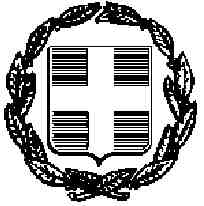 ΕΛΛΗΝΙΚΗ ΔΗΜΟΚΡΑΤΙΑΥΠΟΥΡΓΕΙΟ ΥΓΕΙΑΣ	3η Υγειονομική Περιφέρεια (Μακεδονίας)Τμήμα: ΠρομηθειώνΤαχ. Δ/νση: Αριστοτέλους 16 ΤΚ:54623Πληροφορίες: Βασίλογλου ΣτέλλαΤηλέφωνο: 2313320529e-mail:pedy.paragelies@3ype.gr                                                             ΑΝΟΙΧΤΗ  ΠΡΟΣΚΛΗΣΗ  ΕΝΔΙΑΦΕΡΟΝΤΟΣ  Για    την   προμήθεια  τριών (3) ειδών λευκοπλάστ για τις ετήσιες  ανάγκες των Φορέων ΠΦΥ αρμοδιότητας της 3ης ΥΠΕ (Μακεδονίας) προυπολογισθείσας δαπάνης  8.438,50€ (με  ΦΠΑ)   [CPV:33141112-8} και κριτήριο κατακύρωσης την πλέον συμφέρουσα από οικονομική άποψη προσφορά μόνο   βάσει της τιμής.                   Η   Διοίκηση της 3ης Υγειονομικής    Περιφέρειας (Μακεδονίας) Έχοντας υπόψη:1. Τις διατάξεις όπως αυτές ισχύουν:Του Ν.3329/2005 (81/Α΄/2005) «Περί Εθνικού Συστήματος Υγείας και Κοινωνικής Αλληλεγγύης και λοιπές διατάξεις», όπως τροποποιήθηκε και ισχύει.Του Ν.3580/2007 (134/Α΄/2007) «Προμήθειες  Φορέων εποπτευομένων από το Υπουργείο Υγείας και Κοινωνικής Αλληλεγγύης και άλλες διατάξεις».Του Ν.3918/2011 (31/Α΄/2011) «Διαρθρωτικές αλλαγές στο σύστημα υγείας και άλλες διατάξεις».Του Ν.4013/2011 (204/Α΄/2011) «Σύσταση ενιαίας Ανεξάρτητης Αρχής Δημοσίων Συμβάσεων», όπως τροποποιήθηκε και ισχύει με το άρθρο 61 του Ν. 4146/2013 (90/Α΄/2013).Του Ν.4238/2014 (38/Α΄/2014) «Πρωτοβάθμιο Εθνικό Δίκτυο Υγείας (Π.Ε.Δ.Υ.), αλλαγή σκοπού Ε.Ο.Π.Υ.Υ. και λοιπές διατάξεις».Του Ν. 4250/2014 (74/Α΄/2014)  «Διοικητικές Απλουστεύσεις – Καταργήσεις, Συγχωνεύσεις Νομικών Προσώπων και Υπηρεσιών του Δημοσίου Τομέα – Τροποποίηση Διατάξεων του Π.Δ. 318/1992 (Α΄ 161) και λοιπές ρυθμίσεις».Του Ν. 4254/2014 (85/Α΄/2014) «Μέτρα στήριξης και ανάπτυξης της ελληνικής οικονομίας στο πλαίσιο εφαρμογής του ν. 4046/2012 και άλλες διατάξεις».Του  N. 4412/2016 (47/Α΄/2016) «Δημόσιες Συμβάσεις Έργων, Προμηθειών και Υπηρεσιών (προσαρμογή στις οδηγίες 2014/24/ΕΕ & 2014/25/ΕΕ», όπως έχει τροποποιηθεί, συμπληρωθεί έως σήμερα και ισχύει. Του Ν.4486/2017 (115/Α΄/2017) «Μεταρρύθμιση της Πρωτοβάθμιας Φροντίδας Υγείας, επείγουσες ρυθμίσεις αρμοδιότητας Υπουργείου Υγείας και άλλες διατάξεις».Τον υπ’αρίθμ. Κανονισμό (ΕΕ) 2016/679 του Ευρωπαϊκού Κοινοβουλίου της 27ης Απριλίου 2016 για την προστασία των φυσικών προσώπων έναντι της επεξεργασίας των δεδομένων προσωπικού χαρακτήρα και για την ελεύθερη κυκλοφορία των δεδομένων αυτών και την κατάργηση της οδηγίας 95/46/ΕΚ (Γενικός Κανονισμός για την Προστασία Δεδομένων).Τις αποφάσεις:Την υπ’αριθμ. 1319/23.09.2015 (ΑΔΑ:6ΒΛ9ΟΡΕΠ-6ΗΣ) Απόφαση του Διοικητή της 3ης ΔΥ.ΠΕ. με θέμα: «Υποβολή του ΠΠΥΦΥ έτους 2015 για την 3η Υγειονομική Περιφέρεια Μακεδονίας».Την υπ’ αριθμ. 158/2016 (3698/Β΄/2016) Απόφαση της Ενιαίας Ανεξάρτητης Αρχής Δημοσίων Συμβάσεων « Έγκριση “Τυποποιημένου Εντύπου Υπεύθυνης Δήλωσης” (ΤΕΥΔ) του άρθρου 79 παρ. 4 του Ν. 4412/2016 (Α΄ 147), για διαδικασίες σύναψης δημόσιας σύμβασης κάτω των ορίων των οδηγιών».Τηνυπ’αρίθμ.πρωτ.28927/03.08.2018(ΑΔΑ:7ΣΡ8ΟΡΕΠ-Α33, ΚΑΕ:1311.01 Απόφαση ανάληψης υποχρέωσης και δέσμευση πίστωσης, ποσού συνολικής δαπάνης 8.438,50€ για την ανωτέρω προμήθεια.Την υπ’αρίθμ. 836/  21-08-2018 (ΑΔΑ:ΩΩΖΗΟΡΕΠ-ΛΤΕ) Απόφαση του Διοικητή της 3ης ΥΠΕ (Μακεδονίας) περί έγκρισης της διενέργειας διαγωνιστικής διαδικασίας για την προμήθεια των ανωτέρω υλικών. ΠΡΟΚΗΡΥΣΣΕΙ         Για την προμήθεια τριών (3) ειδών λευκοπλάστ με τη διαδικασία Πρόσκληση ενδιαφέροντος  με   έγγραφες  και  σφραγισμένες προσφορές    για τις  ετήσιες ανάγκες  των Φορέων ΠΦΥ, αρμοδιότητας της 3ης ΥΠΕ (Μακεδονίας) [CPV: 33141112-8], και κριτήριο κατακύρωσης την πλέον συμφέρουσα από οικονομική άποψη προσφορά βάσει τιμής.    Η εκτιμώμενη αξία της σύμβασης ανέρχεται στο ποσό των  8.438,50€ (με ΦΠΑ). Η πληρωμή των προμηθευτών θα γίνει σύμφωνα με την υπ’άρίθμ.28927/03.08.2018(ΑΔΑ:7ΣΡ8ΟΡΕΠ-Α33, ΚΑΕ:1311.01  Ανάληψη Υποχρέωσης και δέσμευση πίστωσης.ΑΡΘΡΟ 1:   ΧΡΟΝΟΣ  ΚΑΙ   ΤΟΠΟΣ   ΔΙΕΝΕΡΓΕΙΑΣ  ΤΟΥ  ΔΙΑΓΩΝΙΣΜΟΥ:Ο διαγωνισμός θα διενεργηθεί ύστερα από προθεσμία τουλάχιστον(12) ημερών από την ημερομηνία δημοσίευσης  της πρόσκλησης ενδιαφέροντος  στο Κ.Η.Μ.Δ.Η.Σ.Η αξιολόγηση των προσφορών θα γίνει  11/09/2018   ημέρα Τρίτη και ώρα 12πμ στο Γραφείο Προμηθειών της Υπηρεσίας (Αριστοτέλους 16,4ος όροφος- Οι προσφορές θα κατατίθενται στο πρωτόκολλο της Κεντρικής Υπηρεσίας της 3ης ΥΠΕ (Μακεδονίας), μέχρι και την προηγούμενη εργάσιμη ημέρα της διενέργειας του διαγωνισμού από ώρα 08.00 π.μ. έως 14.30 μ.μ.-Προσφορές που κατατίθενται μετά την παραπάνω ημερομηνία και ώρα, είναι εκπρόθεσμες και δεν γίνονται αποδεκτές. ΑΡΘΡΟ 2: ΔΗΜΟΣΙΟΤΗΤΑ - ΤΡΟΠΟΣ ΛΗΨΗΣ ΤΩΝ ΕΓΓΡΑΦΩΝ TOY ΔΙΑΓΩΝΙΣΜΟΥΤο πλήρες κείμενο της παρούσας Πρόσκλησης Ενδιαφέροντος καταχωρήθηκε :1)  Στο Κεντρικό Ηλεκτρονικό Μητρώο Δημοσίων Συμβάσεων (ΚΗΜΔΗΣ) 2)  Στο διαδίκτυο στην ιστοσελίδα της 3ης Υγειονομικής Περιφέρειας: www.3ype.gr 3) Στα Επιμελητήρια των  Νομών  Θεσσαλονίκης, Κοζάνης, Καστοριάς, Ημαθίας, Φλώρινας, Πέλλας, Πιερίας και  στο Δήμο Θεσσαλονίκης. Σημείωση: Tυχόν διευκρινήσεις σχετικά με τους όρους της πρόσκλησης που μπορεί να προκύψουν παρέχονται από την υπηρεσία.ΑΡΘΡΟ 3: ΔΙΚΑΙΩΜΑ ΣΥΜΜΕΤΟΧΗΣ ΣΤΟΝ ΔΙΑΓΩΝΙΣΜΟΔικαίωμα συμμετοχής στον διαγωνισμό έχουν οι οικονομικοί φορείς όπως αυτοί περιγράφονται στο άρθρο 2, παρ. 1 (11) του ν. 4412/2016 ήτοι, κάθε φυσικό κάθε φυσικό ή νομικό πρόσωπο ή δημόσιος φορέας ή ένωση αυτών των προσώπων ή/και φορέων, συμπεριλαμβανομένων των προσωρινών συμπράξεων επιχειρήσεων, που προσφέρουν στην αγορά τα περιγραφόμενα προς προμήθεια φορεία που αναφέρονται στο ΠΑΡΑΡΤΗΜΑ Α’ της παρούσης.Επιπλέον το δικαίωμα συμμετοχής υποψηφίων καθορίζεται από τα οριζόμενα στο άρθρο 25 του Ν. 4412/2016.Για τους υποψήφιους οικονομικούς φορείς υπό μορφή ενώσεων ή προσωρινών συμπράξεων, δεν απαιτείται αυτοί να περιβληθούν συγκεκριμένη νομική  μορφή, για την υποβολή προσφοράς (άρθρο 19 παρ. 2, Ν. 4412/2016).Εφόσον όμως η ανάθεση της σύμβασης γίνει σε ένωση ή σύμπραξη οικονομικών φορέων, αυτή υποχρεούται να περιβληθεί συγκεκριμένη νομική  μορφή, εφόσον η λήψη ορισμένης νομικής μορφής είναι αναγκαία για την ικανοποιητική εκτέλεση της σύμβασης (άρθρο 19 παρ. 3,    Ν. 4412/2016).Σε περίπτωση ανάθεσης της σύμβασης στην ένωση, η ευθύνη αυτή εξακολουθεί μέχρι πλήρους εκτέλεσης της σύμβασης (άρθρο 19 παρ. 4, Ν. 4412/2016).ΑΡΘΡΟ 4:   ΛΟΓΟΙ ΑΠΟΚΛΕΙΣΜΟΥΟι προσφέροντες οικονομικοί φορείς αποκλείονται από τον παρόντα διαγωνισμό εάν μέχρι και την ημέρα υποβολής της προσφοράς του συντρέχει για τους προσφέροντες λόγος αποκλεισμού από τους αναφερόμενους στην παρ. 1 του άρθρου 73 του ν. 4412/2016 και συγκεκριμένα, εάν έχει εκδοθεί σε βάρος του αμετάκλητη απόφαση για κάποιο από τα ακόλουθα αδικήματα:α) συμμετοχή σε εγκληματική οργάνωση, όπως αυτή ορίζεται στο άρθρο 2 της απόφασης-πλαίσιο 2008/841/ΔΕΥ του Συμβουλίου της 24ης Οκτωβρίου 2008, για την καταπολέμηση του οργανωμένου εγκλήματος (ΕΕ L 300 της 11.11.2008 σ.42),β) δωροδοκία, όπως ορίζεται στο άρθρο 3 της σύμβασης περί της καταπολέμησης της διαφθοράς στην οποία ενέχονται υπάλληλοι των Ευρωπαϊκών Κοινοτήτων ή των κρατών-μελών της Ένωσης (ΕΕ C 195 της 25.6.1997, σ. 1) και στην παράγραφο 1 του άρθρου 2 της απόφασης-πλαίσιο  2003/568/ΔΕΥ του   Συμβουλίου  της  22ας   Ιουλίου   2003,  για την  καταπολέμηση  της δωροδοκίας στον ιδιωτικό τομέα (ΕΕ L 192 της 31.7.2003, σ. 54), καθώς και όπως ορίζεται στην κείμενη νομοθεσία ή στο εθνικό δίκαιο του οικονομικού φορέα,γ) απάτη, κατά την έννοια του άρθρου 1 της σύμβασης σχετικά με την προστασία των οικονομικών συμφερόντων των Ευρωπαϊκών Κοινοτήτων (ΕΕ C 316 της 27.11.1995, σ. 48), η οποία κυρώθηκε με το ν. 2803/2000 (Α΄ 48),δ) τρομοκρατικά εγκλήματα ή εγκλήματα συνδεόμενα με τρομοκρατικές δραστηριότητες, όπως ορίζονται, αντιστοίχως, στα άρθρα 1 και 3 της απόφασης-πλαίσιο 2002/475/ΔΕΥ του Συμβουλίου της 13ης Ιουνίου 2002, για την καταπολέμηση της τρομοκρατίας (ΕΕ L 164 της 22.6.2002, σ. 3) ή ηθική αυτουργία ή συνέργεια ή απόπειρα διάπραξης εγκλήματος, όπως ορίζονται στο άρθρο 4 αυτής,ε) νομιμοποίηση εσόδων από παράνομες δραστηριότητες ή χρηματοδότηση της τρομοκρατίας, όπως αυτές ορίζονται στο άρθρο 1 της Οδηγίας 2005/60/ΕΚ του Ευρωπαϊκού Κοινοβουλίου και του Συμβουλίου της 26ης Οκτωβρίου 2005, σχετικά με την πρόληψη της χρησιμοποίησης του χρηματοπιστωτικού συστήματος για τη νομιμοποίηση εσόδων από παράνομες δραστηριότητες και τη χρηματοδότηση της τρομοκρατίας (ΕΕ L 309 της 25.11.2005, σ. 15), η οποία ενσωματώθηκε στην εθνική νομοθεσία με το ν. 3691/2008 (Α΄ 166),στ) παιδική εργασία και άλλες μορφές εμπορίας ανθρώπων, όπως ορίζονται στο άρθρο 2 της Οδηγίας 2011/36/ΕΕ του Ευρωπαϊκού Κοινοβουλίου και του Συμβουλίου της 5ης Απριλίου 2011, για την πρόληψη και την καταπολέμηση της εμπορίας ανθρώπων και για την προστασία των θυμάτων της, καθώς και για την αντικατάσταση της απόφασης-πλαίσιο 2002/629/ΔΕΥ του Συμβουλίου (ΕΕ L 101 της 15.4.2011, σ. 1), η οποία ενσωματώθηκε στην εθνική νομοθεσία με το ν. 4198/2013 (Α΄ 215).Ο οικονομικός φορέας αποκλείεται, επίσης, όταν το πρόσωπο εις βάρος του οποίου εκδόθηκε τελεσίδικη καταδικαστική απόφαση είναι μέλος του Διοικητικού, Διευθυντικού ή Εποπτικού οργάνου του ή έχει εξουσία εκπροσώπησης, λήψης αποφάσεων ή ελέγχου σε αυτό.Στις περιπτώσεις εταιρειών περιορισμένης ευθύνης (Ε.Π.Ε.) και προσωπικών εταιρειών (Ο.Ε. και Ε.Ε.) και IKE ιδιωτικών κεφαλαιουχικών εταιρειών, η υποχρέωση του προηγούμενου εδαφίου αφορά κατ’ ελάχιστον στους διαχειριστές.Στις περιπτώσεις ανωνύμων εταιρειών (Α.Ε.), η υποχρέωση του προηγούμενου εδαφίου αφορά κατ’ ελάχιστον τον Διευθύνοντα Σύμβουλο, καθώς και όλα τα μέλη του Διοικητικού Συμβουλίου.Σε όλες τις υπόλοιπες περιπτώσεις νομικών προσώπων, η υποχρέωση των προηγούμενων εδαφίων αφορά στους νόμιμους εκπροσώπους τους.ΑΡΘΡΟ 5: ΠΕΡΙΕΧΟΜΕΝΟ ΠΡΟΣΦΟΡΩΝ (Ν. 4412/2016 Άρθρο 92 Περιεχόμενο προσφορών και αιτήσεων συμμετοχής):Οι προσφορές συντάσσονται στην ελληνική γλώσσα ή συνοδεύονται από επίσημη μετάφρασή τους στην ελληνική γλώσσα και υποβάλλονται από τους ενδιαφερόμενους μέσα σε σφραγισμένο (κυρίως) φάκελο, στον οποίο πρέπει να αναγράφονται ευκρινώς:Η λέξη «Προσφορά».Η επωνυμία της αναθέτουσας αρχήςΟ Αριθμός και ο τίτλος της διακήρυξης.Η καταληκτική ημερομηνία (ημερομηνία λήξης προθεσμίας υποβολής προσφορών).Τα στοιχεία του συμμετέχοντα οικονομικού φορέαΟ κυρίως φάκελος της προσφοράς θα εμπεριέχει τους ακόλουθους υποφακέλους:5. Α.  ΦΑΚΕΛΟΣ  «ΔΙΚΑΙΟΛΟΓΗΤΙΚΑ ΣΥΜΜΕΤΟΧΗΣ» (Ν. 4412/2016 Άρθρο 93 Περιεχόμενο φακέλου«Δικαιολογητικά Συμμετοχής» ):Ο φάκελος «Δικαιολογητικά συμμετοχής» περιέχει:     1. Τυποποιημένο Έντυπο Υπεύθυνης Δήλωσης (Τ.Ε.Υ.Δ.), (παρ. 4 του άρθρου 79 του ν. 4412/2016) όπως έχει διαμορφωθεί για τον παρόντα διαγωνισμό και το οποίο υπογράφεται από τον προσφέροντα (φυσικό πρόσωπο) ή σε περίπτωση που ο προσφέρων είναι νομικό πρόσωπο υπογράφεται επίσης και από τα μέλη του διοικητικού, διευθυντικού ή εποπτικού οργάνου του οικονομικού φορέα ή του προσώπου που έχει εξουσία εκπροσώπησης, λήψης αποφάσεων ή ελέγχου σε αυτό. (Σύμφωνα με το Παράρτημα Ε’,   ΤΥΠΟΠΟΙΗΜΕΝΟ ΕΝΤΥΠΟ ΥΠΕΥΘΥΝΗΣ ΔΗΛΩΣΗΣ).Συγκεκριμένα σε περίπτωση που ο προσφέρων είναι νομικό πρόσωπο, το ΤΕΥΔ υπογραφούν:1.   Οι Διαχειριστές, όταν το νομικό πρόσωπο είναι Ο.Ε, Ε.Ε. ή  Ε.Π.Ε.2.  Ο Διευθύνων Σύμβουλος καθώς και όλα τα μέλη του διοικητικού συμβουλίου, όταν το νομικό πρόσωπο είναι Α.Ε. Οι ενώσεις οικονομικών φορέων που υποβάλλουν κοινή προσφορά, υποβάλλουν   το ανωτέρω έντυπο για κάθε οικονομικό φορέα που συμμετέχει στην ένωση.Οι οικονομικοί φορείς θα πρέπει χωρίς καθυστέρηση εφόσον τους ζητηθεί, να παρέχουν στην Αναθέτουσα αρχή όλα τα δικαιολογητικά και έγγραφα που αναφέρονται στην Υπεύθυνη δήλωση της παρ. 4 του άρθρου 79 του Ν. 4412/2016. 5. Β.    ΦΑΚΕΛΟΣ «ΤΕΧΝΙΚΗ ΠΡΟΣΦΟΡΑ» (Πρωτότυπα - Αντίγραφα) (Ν. 4412/16 - Άρθρο 94   -«Τεχνική Προσφορά»)Ο φάκελος «Τεχνική προσφορά»   περιέχει  ιδίως τα έγγραφα και τα δικαιολογητικά  πουτεκμηριώνουν την τεχνική επάρκεια του οικονομικού   φορέα  σύμφωνα με το Παράρτημα Α’ της Παρούσης.Υπεύθυνη δήλωση του προσφέροντος με την οποία θα αναφέρει την επιχειρηματική μονάδα στην οποία κατασκευάζεται το προσφερόμενο είδος, καθώς και τον τόπο εγκατάστασής της.Οποιοδήποτε πιστοποιητικό ή έγγραφο ζητείται στις τεχνικές προδιαγραφές της παρούσης.5.Γ. ΦΑΚΕΛΟΣ «ΟΙΚΟΝΟΜΙΚΗ ΠΡΟΣΦΟΡΑ» (Πρωτότυπα - Αντίγραφα) (Ν. 4412/16 - Άρθρο 95 -«Οικονομική προσφορά») [ΠΑΡΑΡΤΗΜΑ & - ΥΠΟΔΕΙΓΜΑ ΟΙΚΟΝΟΜΙΚΗΣ ΠΡΟΣΦΟΡΑΣ].Η Οικονομική προσφορά (προσφερόμενη τιμή) δίνεται σε ΕΥΡΩ.Οι ενδιαφερόμενοι μπορούν να καταθέσουν προσφορά για κάθε είδος χωριστά.Ως κριτήριο για την επιλογή του αναδόχου θα είναι η συμφερότερη από οικονομική άποψη προσφορά αποκλειστικά βάσει τιμής.Η τιμή προσφοράς δεν υπόκειται σε καμία αναπροσαρμογή ή αναθεώρηση, για οποιονδήποτε λόγο ή αιτία, θα ισχύει δε και θα δεσμεύει τον Ανάδοχο μέχρι τη πλήρη εκτέλεση της σύμβασης.Στην προσφερόμενη τιμή θα περιλαμβάνονται οι υπέρ τρίτων κρατήσεις, ως και κάθε άλλη επιβάρυνση, σύμφωνα με την κείμενη νομοθεσία μη συμπ/νου του ΦΠΑ. Σε περίπτωση διαφοροποίησης μεταξύ της αναγραφόμενης τιμής αριθμητικώς και ολογράφως, λαμβάνεται υπόψη η τιμή ολογράφως.Στην οικονομική προσφορά θα αναγράφεται υποχρεωτικά ο αντίστοιχος κωδικός είδους στο Παρατηρητήριο Τιμών του Υπουργείου Υγείας και η τρέχουσα τιμή (για τις περιπτώσεις που έχει εφαρμογή). Οικονομικές προσφορές που είναι ανώτερες από τις τιμές που καταγράφονται στο Παρατηρητήριο Τιμών της  Επιτροπής  Προμηθειών Υγείας  κατά την καταληκτική ημερομηνία κατάθεσης προσφορών του διαγωνισμού, απορρίπτονται. (Ν. 3918/2011, άρθρο 13, - ΦΕΚ 31/τ.Α’/02.03.2011).Εάν στο διαγωνισμό οι προσφερόμενες τιμές είναι υπερβολικά χαμηλές θα εξετάζονται λεπτομερώς οι προσφορές πριν την έκδοση απόφασης κατακύρωσης. Για τον σκοπό αυτό θα ζητηθούν από τον προσφέροντα να παρασχεθούν εγγράφως οι αναγκαίες διευκρινίσεις σχετικά με τον οικονομικό χαρακτήρα της διαδικασίας κατασκευής ή τις τεχνικές λύσεις που έχουν επιλεγεί ή τις εξαιρετικά ευνοϊκές συνθήκες που διαθέτει ο προσφέρων για την προμήθεια των ειδών ή την πρωτοτυπία των προτεινομένων προμηθειών τις οποίες επαληθεύει πριν την απόρριψη της προσφοράς βάσει του άρθρου 88 του Ν. 4412/2016.Εναλλακτικές προσφορές δεν γίνονται δεκτές.ΑΡΘΡΟ 6. ΙΣΧΥΣ ΠΡΟΣΦΟΡΩΝ   (Ν. 4412/16 - Άρθρο 97 - Χρόνος ισχύος   προσφορών)Οι προσφορές ισχύουν και δεσμεύουν τους συμμετέχοντες/οικονομικούς φορείς για εκατόν είκοσι (120) ημερολογιακές ημέρες, προθεσμία που αρχίζει από την επόμενη της διενέργειας του διαγωνισμού.Προσφορά που ορίζει χρόνο ισχύος μικρότερο του παραπάνω αναφερόμενου χρόνου απορρίπτεται ως απαράδεκτη.Η ισχύς της προσφοράς μπορεί να παρατείνεται εγγράφως, εφόσον τούτο ζητηθεί από την αναθέτουσα αρχή, πριν από τη λήξη της, κατ’ ανώτατο όριο 120 ημερολογιακές ημέρες. Μετά τη λήξη και του παραπάνω ανώτατου ορίου χρόνου παράτασης ισχύος της προσφοράς, τα αποτελέσματα του διαγωνισμού υποχρεωτικά ματαιώνονται, εκτός εάν η αναθέτουσα αρχή κρίνει, κατά περίπτωση, αιτιολογημένα ότι η συνέχιση του διαγωνισμού εξυπηρετεί το δημόσιο συμφέρον, οπότε οι συμμετέχοντες στον διαγωνισμό μπορούν να επιλέξουν, είτε να παρατείνουν την προσφορά τους, εφόσον τους ζητηθεί πριν την πάροδο του ανωτέρω ανώτατου ορίου, είτε όχι. Στην τελευταία περίπτωση, η διαδικασία του διαγωνισμού συνεχίζεται με όσους παρέτειναν τις προσφορές τους.ΆΡΘΡΟ 7:   ΔΙΑΔΙΚΑΣΙΑ ΔΙΕΝΕΡΓΕΙΑΣ ΔΙΑΓΩΝΙΣΜΟΥ - ΑΠΟΣΦΡΑΓΙΣΗ   ΠΡΟΣΦΟΡΩΝ(Ν. 4412/2016 Άρθρο 118 – Απευθείας Ανάθεση) Η αξιολόγηση των προσφορών θα γίνει από την τριμελή επιτροπή έρευνας αγοράς, συλλογής προσφορών και  αξιολόγησης αυτών για την προμήθεια υλικών και την ανάθεση υπηρεσιών με τη διαδικασία πρόχειρων διαγωνισμών ή απ’ευθείας αναθέσεων, βάση της  υπ αρίθμ. 1236/15.12.2017 (7ΙΕΥΟΡΕΠ-90Ψ)  Απόφασης Διοικητή της 3ης Δ.Υ.ΠΕ. (Μακεδονίας ΑΡΘΡΟ 8: ΙΣΟΤΙΜΕΣ ΠΡΟΣΦΟΡΕΣ (Ν. 4412/16 -Άρθρο 90 –Ισότιμες και Ισοδύναμες προσφορέςΙσότιμες θεωρούνται οι προσφορές με την ίδια ακριβώς τιμή. Στην περίπτωση αυτή η αναθέτουσα αρχή επιλέγει τον ανάδοχο με κλήρωση μεταξύ των οικονομικών φορέων που υπέβαλαν ισότιμες προσφορές. Η κλήρωση γίνεται ενώπιον του αρμοδίου συλλογικού οργάνου και παρουσία αυτών των οικονομικών φορέων.ΑΡΘΡΟ 9: ΛΟΓΟΙ ΑΠΟΡΡΙΨΗΣ ΠΡΟΣΦΟΡΩΝΗ Προσφορά απορρίπτεται ως απαράδεκτη στις κάτωθι περιπτώσεις:Έλλειψη οποιουδήποτε δικαιολογητικού ζητείται.Προσφορά που ορίζει μικρότερο από το ζητούμενο χρόνο ισχύος.Προσφορά που είναι αόριστη και ανεπίδεκτη εκτίμησης ή είναι υπό αίρεση.Προσφορά που παρουσιάζει αποκλίσεις από απαράβατους όρους της παρούσας διακήρυξης.Προσφορά στην οποία δεν προκύπτει με σαφήνεια η προσφερόμενη τιμή.Για οποιονδήποτε άλλο τυχόν λόγο που απορρέει από την παρούσα διακήρυξη.Προσφορά ή οποία είναι ανώτερη από την αντίστοιχη τιμή του Παρατηρητηρίου Τιμών του άρθρου 24 του Ν. 3846/2010.ΑΡΘΡΟ 10: ΕΓΓΥΗΣΕΙΣ (Ν. 4412/16 - Άρθρο 72 - Εγγυήσεις)Οι εγγυήσεις εκδίδονται από τα πιστωτικά ιδρύματα  ή χρηματοδοτικά ιδρύματα ή ασφαλιστικές επιχειρήσεις, του άρθρου 72 παρ. 3 και εφόσον δεν είναι διατυπωμένες στην ελληνική γλώσσα, θα συνοδεύονται από επίσημη μετάφραση. Α. Εγγύηση συμμετοχής: Στον παρόντα διαγωνισμό δεν απαιτείται.Β. Εγγύηση καλής εκτέλεσης της σύμβασης: απαιτείται.ΑΡΘΡΟ 11:   ΔΙΚΑΙΟΛΟΓΗΤΙΚΑ ΚΑΤΑΚΥΡΩΣΗΣ   (Ν. 4412/2016 - Άρθρο 103)Α.	Μετά την αξιολόγηση των προσφορών, η Υπηρεσία ειδοποιεί εγγράφως τον προσφέροντα στον οποίο πρόκειται να γίνει η  κατακύρωση  (προσωρινό ανάδοχο) για να υποβάλει εντός προθεσμίας (10) ημερών από την κοινοποίηση της σχετικής έγγραφης ειδοποίησης σε αυτόν τα παρακάτω δικαιολογητικά κατακύρωσης:  1. Απόσπασμα του ποινικού μητρώου ή ελλείψει αυτού ισοδύναμο έγγραφο που εκδίδεται απόαρμόδια δικαστική ή διοικητική αρχή του κράτους - μέλους ή της χώρας καταγωγής ή της χώρας όπου είναι   εγκατεστημένος ο εν λόγω οικονομικός φορέας, από το οποίο προκύπτει ότι δεν συντρέχει λόγος αποκλεισμού από τους αναφερόμενους στην παρ. 1 του άρθρου 73 του  Ν. 4412/2016.Προσκομίζεται για τα μέλη του διοικητικού, διευθυντικού ή εποπτικού οργάνου του οικονομικού φορέα στον οποίο πρόκειται να γίνει η  κατακύρωση  ή  των προσώπων που  έχουν εξουσία εκπροσώπησης, λήψης απόφασης ή ελέγχου σε αυτόν.Συγκεκριμένα σε περίπτωση που ο προσφέρων είναι νομικό πρόσωπο το απόσπασμα ή άλλο ισοδύναμο έγγραφο υποβάλλεται:1.   για τον ή τους Διαχειριστές, όταν το νομικό πρόσωπο είναι Ο.Ε., Ε.Ε. ή Ε.Π.Ε.2.  για τον Διευθύνοντα Σύμβουλο καθώς και όλα τα μέλη του Διοικητικού Συμβουλίου όταν το νομικό πρόσωπο είναι Α.Ε.Πιστοποιητικό που εκδίδεται από αρμόδια κατά περίπτωση αρχή, από το οποίο να προκύπτει ότι κατά την ημερομηνία της ως άνω ειδοποίησης, είναι ενήμεροι ως προς τις υποχρεώσεις τους που αφορούν τις εισφορές κοινωνικής ασφάλισης (κύριας και επικουρικής) και ως τις φορολογικές υποχρεώσεις τους.Πιστοποιητικό του οικείου Επιμελητηρίου, με το οποίο θα πιστοποιείται αφενός η εγγραφή τους σε αυτό και το ειδικό επάγγελμά τους, κατά την ημέρα διενέργειας του διαγωνισμού, και αφετέρου ότι εξακολουθούν να παραμένουν εγγεγραμμένοι μέχρι της επίδοσης της ως άνω έγγραφης ειδοποίησης.Σημειώνεται    ότι    σε    περίπτωση    ένωσης    οικονομικών    φορέων    τα    πιστοποιητικά    πρέπει    να προσκομίζονται για κάθε μέλος τη ένωσης.Τα   δικαιολογητικά  κατακύρωσης   υποβάλλονται   σε  σφραγισμένο   φάκελο  στο     Πρωτόκολλο   της υπηρεσίας.Β.          Αν δεν προσκομισθούν τα παραπάνω δικαιολογητικά ή υπάρχουν ελλείψεις σε αυτά που υποβλήθηκαν παρέχεται προθεσμία στον προσωρινό ανάδοχο να τα συμπληρώσει εντός πέντε (5) ημερών από  την κοινοποίηση σχετικής  έγγραφης  ειδοποίησης  σε  αυτόν. Η υπηρεσία  μπορεί να παρατείνει την ως άνω προθεσμία, εφόσον αιτιολογείται αυτό επαρκώς και κατ’ ανώτατο όριο για πέντε (5) επιπλέον ημέρες.Γ.	Αν κατά τον έλεγχο τον δικαιολογητικών διαπιστωθεί ότι τα στοιχεία που δηλώθηκαν είναι ψευδή   ή   ανακριβή   ή   ο   προσωρινός   ανάδοχος   δεν   υποβάλει   στον   προκαθορισμένο   χρονικό διάστημα   τα    απαιτούμενα    ως    άνω        δικαιολογητικά    τότε    εφαρμόζονται    κατά    περίπτωση    οι  διατάξεις των παρ. 3 έως   5 του Άρθρου 103 του ν. 4412/2016.Δ.	Η   διαδικασία   ελέγχου   των   παραπάνω   δικαιολογητικών   ολοκληρώνεται   με   τη   σύνταξη πρακτικού     από     το     αρμόδιο     γνωμοδοτικό     όργανο     και     τη     διαβίβαση     του     φακέλου   στο  αποφαινόμενο όργανο της Αναθέτουσας Αρχής για την λήψη απόφασης είτε για τη ματαίωση της διαδικασίας (σύμφωνα με τις κείμενες  διατάξεις)     είτε για την κατακύρωση  του αποτελέσματος του διαγωνισμού. ΑΡΘΡΟ 12:     ΚΑΤΑΚΥΡΩΣΗ ΤΟΥ ΔΙΑΓΩΝΙΣΜΟΥ   (Άρθρο 105   Ν.4412/2016)Η Ανακοίνωση της κατακύρωσης του διαγωνισμού γίνεται εγγράφως προς τον επιλεγέντα από την Αναθέτουσα Αρχή, σύμφωνα με τα οριζόμενα στο Άρθρο 105 του Ν. 4412/2016.Η   υποβολή   μόνο   μιας   προσφοράς   δεν   αποτελεί   κώλυμα   για   τη   συνέχιση   της   διαδικασίας   τουδιαγωνισμού και την ανάθεση της σύμβασης (Ν. 4412/2016 άρθρο 117 παρ. 3).ΑΡΘΡΟ 13   ΣΥΜΒΑΣΗ:Η Αναθέτουσα Αρχή κοινοποιεί αμέσως την απόφαση κατακύρωσης μαζί με αντίγραφο όλων των πρακτικών της διαδικασίας ελέγχου και αξιολόγησης των προσφορών, σε κάθε προσφέροντα εκτός από τον προσωρινό ανάδοχο με κάθε πρόσφορο τρόπο, όπως με τηλεομοιοτυπία ηλεκτρονικό ταχυδρομείο κ.λ.π. επί αποδείξει.Κατά της Απόφαση αυτής   χωρεί   ένσταση του άρθρου 127 του Ν. 4412/2016.Στην συνέχεια, η Αναθέτουσα Αρχή κοινοποιεί την απόφαση κατακύρωσης στον προμηθευτή και τον προσκαλεί να προσέλθει για την υπογραφή της σύμβασης (ΠΑΡΑΡΤΗΜΑ Γ’ ΥΠΟΔΕΙΓΜΑ ΣΥΜΒΑΣΗΣ) εντός πέντε (5) ημερών από την κοινοποίηση σχετικής έγγραφης ειδικής πρόσκλησης προσκομίζοντας εγγύηση καλής εκτέλεσης η οποία καλύπτει σε ΕΥΡΩ ποσοστό 5%  της συνολικής συμβατικής αξίας των ειδών, μη συμπεριλαμβανομένου του ΦΠΑ (όπου απαιτείται) .Η υπογραφή της σύμβασης έχει αποδεικτικό χαρακτήρα. Εάν ο προμηθευτής δεν προσέλθει να υπογράψει την σύμβαση μέσα σε προθεσμία που ορίζεται στην ειδική πρόσκληση, κηρύσσεται έκπτωτος και η κατακύρωση γίνεται στον προσφέροντα που υπέβαλε την αμέσως επόμενη πλέον συμφέρουσα από οικονομική άποψη προσφορά βάσει μόνο της τιμής. Αν κανένας από τους προσφέροντες δεν προσέλθει για την υπογραφή του συμφωνητικού, η διαδικασία ανάθεσης ματαιώνεται, σύμφωνα με την περίπτωση β' της παραγράφου 1 του άρθρου 106   του Ν. 4412/16.Η σύμβαση μπορεί να τροποποιηθεί κατά τη διάρκεια της, χωρίς να απαιτείται νέα διαδικασία σύναψης:α. Στην περίπτωση ενεργοποίησης του δικαιώματος προαίρεσης (εφόσον προβλέπεται στην παρούσα) καιβ. Σύμφωνα με τους ειδικότερους όρους και τις προϋποθέσεις του άρθρου 132 του ν. 4412/2016, κατόπιν γνωμοδότησης του αρμόδιου οργάνου της Αρχής.          γ. Για την ανάθεση και εκτέλεση της σύμβασης εφαρμόζονται οι διατάξεις του ν. 4412/2016 περί προμηθειών.ΑΡΘΡΟ 14: ΕΝΣΤΑΣΕΙΣ (Ν. 4412/16 - Άρθρο 127 - Ενστάσεις που ασκούνται κατά τη διαδικασία σύναψης δημοσίων συμβάσεων με εκτιμώμενη αξία κάτω από 60.000 ευρώ (χωρίς Φ.Π.Α.) – Παράβολο) όπως έχει τροποποιηθεί με τον ν . 4497/17     Για την άσκηση ένστασης κατά της διακήρυξης ή της πρόσκλησης, η ένσταση υποβάλλεται μέχρι πέντε (5) ημέρες πριν από την καταληκτική ημερομηνία υποβολής προσφορών.Για την άσκηση ένστασης κατά πράξης της αναθέτουσας αρχής, η προθεσμία άσκησής της είναι πέντε (5) ημέρες από την κοινοποίηση της προσβαλλόμενης πράξης στον ενδιαφερόμενο οικονομικό φορέα.Η ένσταση υποβάλλεται ενώπιον της αναθέτουσας αρχής, η οποία αποφασίζει εντός προθεσμία δέκα (10) ημερών, μετά την άπρακτη πάροδο της οποίας τεκμαίρεται η απόρριψη της ένστασης.Για το παραδεκτό της άσκησης ένστασης, απαιτείται, με την κατάθεση της ένστασης, η καταβολή παραβόλου υπέρ του Δημοσίου ποσού ίσου με το ένα τοις εκατό (1%) επί της εκτιμώμενης αξίας της σύμβασης.Το παράβολο αυτό αποτελεί δημόσιο έσοδο και επιστρέφεται με πράξη της αναθέτουσας αρχής, αν η ένσταση γίνει δεκτή από το αποφασίζον διοικητικό όργανο.ΑΡΘΡΟ 15:   ΜΑΤΑΙΩΣΗ ΔΙΑΔΙΚΑΣΙΑΣΜε    Απόφαση    της    Αναθέτουσας    Αρχής    ματαιώνεται    η    διαδικασία,    εφόσον    συντρέχουν    οι προϋποθέσεις και σύµφωνα µε τα καθοριζόμενα του Άρθρου 106   του Ν. 4412/16.ΑΡΘΡΟ 16:   ΑΝΩΤΕΡΑ ΒΙΑΟ προμηθευτής που επικαλείται ανωτέρα βία υποχρεούται, μέσα σε είκοσι (20) ημέρες από τότε που συνέβησαν τα περιστατικά που συνιστούν την ανωτέρα βία, να αναφέρει εγγράφως αυτά και να προσκομίσει στην Υπηρεσία τα απαραίτητα αποδεικτικά στοιχεία (σύμφωνα με το άρθρο 204 του Ν. 4412/16).ΑΡΘΡΟ 17:   ΠΛΗΡΩΜΗ – ΑΠΑΙΤΟΥΜΕΝΑ  ΔΙΚΑΙΟΛΟΓΗΤΙΚΑ  ΓΙΑ  ΤΗΝ  ΠΛΗΡΩΜΗ  ΤΟΥ  ΑΝΑΔΟΧΟΥΗ   πληρωμή   του   προμηθευτή   θα   γίνεται   με   χρηματικό   ένταλμα   μετά   την   παράδοση   και   την ποιοτική και ποσοτική παραλαβή των ειδών. Ως   προς   τα   δικαιολογητικά   πληρωμής  ισχύουν   τα   όσα   αναφέρονται   στο   άρθρο   200   του   Ν. 4412/2016.ΑΡΘΡΟ 18:  ΛΟΙΠΟΙ  ΟΡΟΙΟ Προμηθευτής υποχρεούται κατά την εκτέλεση της σύμβασης να τηρεί τις υποχρεώσεις τους που απορρέουν από τις διατάξεις της περιβαλλοντικής, κοινωνικοασφαλιστικής και εργατικής νομοθεσίας, οι οποίες έχουν θεσπισθεί με το δίκαιο της ένωσης, το Εθνικό Δίκαιο, συλλογικές συμβάσεις ή διεθνείς διατάξεις περιβαλλοντικού, κοινωνικού και εργατικού δικαίου οι οποίες απαριθμούνται στο Παράρτημα Χ του Προσαρτήματος Α’ του ν. 4412/2016.Για όσα δεν αναφέρονται λεπτομερώς στην παρούσα διακήρυξη, ισχύουν οι διατάξεις της κείμενης Νομοθεσίας .ΠΑΡΑΡΤΗΜΑΤΑ ΤΗΣ ΠΑΡΟΥΣΗΣ:Α’	ΤΕΧΝΙΚΕΣ ΠΡΟΔΙΑΓΡΑΦΕΣ – ΕΙΔΙΚΟΙ ΟΡΟΙΒ’	ΥΠΟΔΕΙΓΜΑ ΟΙΚΟΝΟΜΙΚΗΣ ΠΡΟΣΦΟΡΑΣΓ’	ΥΠΟΔΕΙΓΜΑ ΣΥΜΦΩΝΗΤΙΚΟΥ (ΣΥΜΒΑΣΗΣ)Δ’	ΤΥΠΟΠΟΙΗΜΕΝΟ ΕΝΤΥΠΟ ΥΠΕΥΘΥΝΗΣ ΔΗΛΩΣΗΣ   (ΤΕΥΔ)                                                                                                                                                                     Ο   ΔΙΟΙΚΗΤΗΣ  ΤΗΣ   3ΗΣ ΥΠΕ(  ΜΑΚΕΔΟΝΙΑΣ)                                                                                                                                                                                                         ΓΙΩΡΓΟΣ   Κ.  ΚΙΡΚΟΣΠΑΡΑΡΤΗΜΑ   Α’                                                       ΤΕΧΝΙΚΕΣ ΠΡΟΔΙΑΓΡΑΦΕΣ  ΤΕΧΝΙΚΕΣ ΠΡΟΔΙΑΓΡΑΦΕΣ  ΓΙΑ ΤΗΝ ΠΡΟΜΗΘΕΙΑ ΤΡΙΩΝ (3) ΕΙΔΩΝ ΛΕΥΚΟΠΛΑΣΤ                (CPV-33141112-8) ΓΙΑ  ΤΟΥΣ ΦΟΡΕΙΣ ΠΦΥ (ΚΥ), ΑΡΜΟΔΙΟΤΗΤΑΣ ΤΗΣ  3ΗΣ ΥΠΕ (ΜΑΚΕΔΟΝΙΑΣ) ΜΕ ΚΡΙΤΗΡΙΟ ΚΑΤΑΚΥΡΩΣΗΣ ΤΗΝ ΠΛΕΟΝ ΣΥΜΦΕΡΟΥΣΑ ΑΠΟ ΟΙΚΟΝΟΜΙΚΗ ΑΠΟΨΗ ΠΡΟΣΦΟΡΑ ΑΠΟΚΛΕΙΣΤΙΚΑ ΒΑΣΕΙ ΤΗΣ ΤΙΜΗΣ, ΠΡΟΫΠΟΛΟΓΙΣΜΟΥ ΔΑΠΑΝΗΣ 8.438,50 € ΜΕ ΦΠΑΠΑΡΑΡΤΗΜΑ   Β’ΠΑΡΑΡΤΗΜΑ Γ΄ΣΧΕΔΙΟ ΣΥΜΒΑΣΗΣΣΥΜΒΑΣΗ ΠΡΟΜΗΘΕΙΑΣ  ΛΕΥΚΟΠΛΑΣΤΣτη Θεσσαλονίκη σήμερα …………. 2018, οι παρακάτω συμβαλλόμενοι, αφενός η Διοίκηση της 3ης Υγειονομικής Περιφέρειας Μακεδονίας, που εδρεύει στην Θεσσαλονίκη (Α.Φ.Μ. 999122114, Δ.Ο.Υ. Δ΄ Θεσσαλονίκης),  όπως εκπροσωπείται νόμιμα κατά την υπογραφή της παρούσας από τον …………………………………………………, που χάριν συντομίας θα καλείται "ΕΡΓΟΔΟΤΗΣ" και αφετέρου η εδρεύουσα στη ………………, οδός …………………………………… ΤΚ …………., τηλ. …………………, ΑΦΜ …………………, Δ.Ο.Υ. ……………………………….   Εταιρία με την επωνυμία ……………………………………………. που εκπροσωπείται νόμιμα από τον κ. ……………………………… και στο εξής,  χάριν συντομίας θα καλείται "ΠΡΟΜΗΘΕΥΤΗΣ",Έχοντας υπόψη:Α) Τις διατάξεις του Ν.4412/2016.Β) Την υπ’ αριθ. ……..πρόσκληση ενδιαφέροντος.Γ) Την από ………… προσφορά του δεύτερου συμβαλλόμενου.Δ) Την υπ' αριθ. ………………………… κατακυρωτική απόφαση της Διοίκησης της 3ης ΥΠΕ Μακεδονίας, σύμφωνα με την οποία ο δεύτερος των συμβαλλομένων ανακηρύχθηκε Προμηθευτής, για τα αναγραφόμενα στο άρθρο 1ο της παρούσας σύμβασης, συμφώνησαν και συναποδέχθηκαν τα εξής:ΑΡΘΡΟ 1ο ΑΝΤΙΚΕΙΜΕΝΟ ΤΗΣ ΣΥΜΒΑΣΗΣ1.1. Αντικείμενο της σύμβασης είναι η προμήθεια τριών (3) ειδών λευκοπλάστ για τις ανάγκες των φορέων ΠΦΥ (ΚΥ), αρμοδιότητας της 3ης Υ.ΠΕ Μακεδονίας, (αναλυτική αναφορά σύμφωνα με τις τεχνικές προδιαγραφές  της πρόσκλησης ενδιαφέροντος  και  την οικονομική προσφορά του προμηθευτή).                                              ΠΙΝΑΚΑΣ ΠΡΟΜΗΘΕΙΑΣ  ΤΡΙΩΝ (3) ΕΙΔΩΝ ΛΕΥΚΟΠΛΑΣΤ. 1.2. Τα υπό προμήθεια υλικά θα βρίσκεται σε πλήρη συμφωνία με τους τεχνικές προδιαγραφές  και  τους λοιπούς όρους της πρόσκλησης ενδιαφέροντος  και την οικονομική  προσφορά του Προμηθευτή, που θεωρούνται στο σύνολό τους αναπόσπαστα μέρη της παρούσας.ΑΡΘΡΟ 2ο ΧΡΟΝΟΣ ΙΣΧΥΟΣ ΣΥΜΒΑΣΗΣ - ΤΟΠΟΣ  ΚΑΙ ΧΡΟΝΟΣ ΠΑΡΑΔΟΣΗΣ ΤΟΥ ΥΛΙΚΟΥ2.1  Η σύμβαση ισχύει από την υπογραφή της  για ένα χρόνο  με μονομερές δικαίωμα παράτασης 6 μηνών σε περίπτωση που δεν εξαντληθούν οι συμβατικές ποσότητες ή η συμβατική αξία .Η εν λόγω σύμβαση θα λυθεί αυτόματα εάν κατά τη διάρκεια ισχύος της ολοκληρωθεί διαγωνισμός εγκεκριμένος από την 3η ΥΠΕ(Μακεδονίας).2. 2	Η παραγγελία των προς προμήθεια υλικών και η παράδοσή τους θα γίνονται τα Κέντρα Συντονισμού της 3ης ΥΠΕ(Μακεδονίας).2.3.	 Σε αντικειμενικά δικαιολογημένες περιπτώσεις, ο συμβατικός χρόνος φόρτωσης - παράδοσης των υλικών μπορεί να παρατείνεται το ανώτερο μέχρι του αρχικού συμβατικού χρόνου παράδοσης, με αιτιολογημένη απόφαση της 3ης ΥΠΕ, κατά τα οριζόμενα στο άρθρο 206 του Ν.4412/2016. Η παράταση γίνεται πάντοτε υπό την επιφύλαξη των δικαιωμάτων της Υπηρεσίας για την επιβολή των προβλεπόμενων κυρώσεων (άρθρο 207 του Ν.4412/2016). Μετά τη λήξη της δοθείσας παράτασης, και εφόσον δεν έχει παραδοθεί το υλικό, κινείται η διαδικασία κήρυξης του Προμηθευτή εκπτώτου. (άρθρο 203 του Ν.4412/2016)2.4. 	Η παραλαβή του υλικού θα διενεργείται από Επιτροπή οριζόμενη από την Υπηρεσία, συντασσομένου προς τούτο σχετικού πρωτοκόλλου. Ο Προμηθευτής έχει δικαίωμα να παρίσταται στη διαδικασία παραλαβής. Ο έλεγχος της ποσότητας, της ποιότητας και της καλής λειτουργίας των υλικών θα γίνεται σύμφωνα με τα άρθρα 208 & 209 του Ν.4412/2016, τα προβλεπόμενα στους σχετικούς όρους της διακήρυξης του διαγωνισμού, την προσφορά του Προμηθευτή, τα παραστατικά που θα συνοδεύουν τα υλικά και, πάντως, σύμφωνα με τις υποδείξεις της παραπάνω Επιτροπής2.5. 	Ο Προμηθευτής υποχρεούται να αναγράφει στα δελτία αποστολής και τα τιμολόγια πώλησης τον αριθμό της σύμβασης και τον κωδικό του παρατηρητηρίου τιμών της Ε.Π.Υ. ΑΡΘΡΟ 3ο ΚΥΡΩΣΕΙΣ ΚΑΤΑ ΤΟΥ ΠΡΟΜΗΘΕΥΤΗ3.1. 	Με απόφαση της Διοίκησης της 3ης ΥΠΕ, ύστερα από γνωμοδότηση του αρμόδιου οργάνου, o Προμηθευτής κηρύσσεται έκπτωτος από τη σύμβαση και από κάθε δικαίωμα που απορρέει απ’ αυτή, εφόσον δεν φόρτωσε, παρέδωσε ή αντικατέστησε τα συμβατικά υλικά, ή δεν επισκεύασε ή συντήρησε αυτά μέσα στο συμβατικό χρόνο ή το χρόνο παράτασης που του δόθηκε μετά από αίτησή του.3.2. 	Ο Προμηθευτής δεν κηρύσσεται έκπτωτος από την κατακύρωση ή την ανάθεση ή από την σύμβαση, εφόσον:3.2.1.	Το υλικό δεν φορτώθηκε ή παραδόθηκε ή αντικαταστήθηκε με ευθύνη της Υπηρεσίας.3.2.2.	Συντρέχουν λόγοι ανωτέρας βίας.3.4. 	Στον προμηθευτή που κηρύσσεται έκπτωτος από την κατακύρωση, την ανάθεση ή τη σύμβαση, επιβάλλονται με απόφαση της Διοίκησης της 3ης ΥΠΕ, ύστερα από γνωμοδότηση του αρμοδίου οργάνου, το oπoίo υποχρεωτικά καλεί τον ενδιαφερόμενο προς παροχή εξηγήσεων, αθροιστικά ή διαζευκτικά, οι κυρώσεις που προβλέπονται στο άρθρο 203 του Ν.4412/2016.3.5.	 Σε περίπτωση παράδοσης υλικού το οποίο, παρουσιάζει παρεκκλίσεις από τους όρους της σύμβασης, χωρίς όμως να επηρεάζεται η καταλληλότητά του, είναι δυνατή η παραλαβή του, με έκπτωση επί της συμβατικής τιμής, έπειτα από απόφαση της Διοίκησης της 3ης ΥΠΕ, κατά τη διαδικασία των άρθρων 208 & 209  του Ν.4412/2016. 3.6. 	Σε περίπτωση κατά την οποία τα υλικά φορτωθούν - παραδοθούν ή αντικατασταθούν μετά τη λήξη του συμβατικού χρόνου, όπως διαμορφώθηκε με τυχόν μετάθεση αυτού, και πάντως μέχρι τη λήξη του χρόνου της παράτασης που ενδεχομένως χορηγήθηκε, επιβάλλονται εις βάρος του προμηθευτή,  τα πρόστιμα του άρθρου 207 του Ν.4412/2016, κατά τη διαδικασία που ορίζει το άρθρο αυτό.3.7.	 Εκτός από τις κυρώσεις που προβλέπονται στον Ν.4412/2016, o προσφέρων ευθύνεται και για κάθε ζημία που τυχόν θα προκύψει εις βάρος της Υπηρεσίας από την μη εκτέλεση ή την κακή εκτέλεση της σύμβασης. 3.8.  	Ειδική ρήτρα ακεραιότητας: Κατά την υπογραφή της σύμβασης, ο προσφέρων ή οι νόμιμοι εκπρόσωποί του, δεσμεύονται ότι, σε όλα τα στάδια που προηγήθηκαν της κατακύρωσης της σύμβασης, δεν ενήργησαν αθέμιτα, παράνομα ή καταχρηστικά και ότι θα εξακολουθήσουν να μην ενεργούν κατ’ αυτόν τον τρόπο κατά το στάδιο εκτέλεσης της σύμβασης αλλά και μετά τη λήξη αυτής. 	Σε περίπτωση παράβασης των όρων της ρήτρας ακεραιότητας εκ μέρους του προσφέροντα μέχρι τη λήξη της διάρκειας της σύμβασης, αυτός κηρύσσεται έκπτωτος. Οι υποχρεώσεις και οι απαγορεύσεις της ρήτρας ακεραιότητας καταλαμβάνουν όλα τα μέλη αυτής, σε περίπτωση κοινοπραξίας.ΑΡΘΡΟ 4ο ΕΓΓΥΗΣΕΙΣΕγγύηση καλής εκτέλεσης της σύμβασης4.1 Σύμφωνα με τα οριζόμενα στη διακήρυξη, ο Προμηθευτής, για την καλή εκτέλεση των όρων της παρούσας σύμβασης, κατέθεσε την υπ’ αριθ. ………………/………-201… εγγυητική επιστολή  τ… ……………………., ποσού ……………… ευρώ, το οποίο αντιστοιχεί σε ποσοστό πέντε τοις εκατό (5%) επί της συvoλικής συμβατικής αξίας (μη συμπεριλαμβανομένου του Φ.Π.Α.), με χρόνο ισχύος έως την ……….-201…. Σε περίπτωση παράτασης του χρόνου ισχύος της σύμβασης, ο χρόνος ισχύος της εγγυητικής επιστολής καλής εκτέλεσης παρατείνεται ανάλογα. 4.2 Η ανωτέρω εγγύηση θα επιστραφεί στον Προμηθευτή μετά την οριστική ποσοτική και ποιοτική παραλαβή του υλικού, την εκπλήρωση των συμβατικών του υποχρεώσεων και την εκκαθάριση τυχόν απαιτήσεων μεταξύ των συμβαλλομένων. 4.3 Κατά τα λοιπά, ως προς ό,τι αφορά τις εγγυήσεις, ισχύουν τα αναφερόμενα στην οικεία θέση της διακήρυξης και στο άρθρο 72 του Ν.4412/2016.ΑΡΘΡΟ 5ο ΤΡΟΠΟΣ ΠΛΗΡΩΜΗΣ 5.1. Η πληρωμή θα γίνεται σύμφωνα  με την υπ’αρίθμ.πρωτ.28927/03.08.2018 (ΑΔΑ:7ΣΡ8ΟΡΕΠ-Α33,ΚΑΕ:1311.01 Απόφαση ανάληψης υποχρέωσης και δέσμευση πίστωσης, ποσού συνολικής δαπάνης 8.438,50€για την ανωτέρω προμήθεια , την εξόφληση του 100% της συμβατικής αξίας των τιμολογίων και υπό τον όρο ότι δεν συντρέχει περίπτωση επιβολής προστίμων ή άλλων οικονομικών κυρώσεων εις βάρος του προμηθευτή.5.2.H πληρωμή θα γίνεται σε ευρώ (€), μετά από προηγούμενη θεώρηση των σχετικών χρηματικών ενταλμάτων πληρωμής από τον αρμόδιο Επίτροπο του Ελεγκτικού Συνεδρίου.5.3.Χρόνος εξόφλησης: εντός εξήντα (60) ημερών, υπολογιζόμενων από την επομένη της υποβολής του τιμολογίου πώλησης από τον προμηθευτή.5.4.Η εξόφληση γίνεται με βάση τα νόμιμα δικαιολογητικά πληρωμής και τα λοιπά στοιχεία που προβλέπονται στο άρθρο 35 του Κ.Π.Δ. (Π.Δ. 118/2007) και την ισχύουσα νομοθεσία για την εξόφληση τίτλων πληρωμής ή την είσπραξη απαιτήσεων από το Δημόσιο και τα Ν.Π.Δ.Δ. (αποδεικτικά φορολογικής και ασφαλιστικής ενημερότητας κ.λ.π.).5.5.Η υποβολή του τιμολογίου δεν μπορεί να γίνει πριν από την εκπλήρωση των συμβατικών υποχρεώσεων. 5.6.Σε περίπτωση που η εξόφληση των τιμολογίων γίνει μετά την πιο πάνω προθεσμία, η 3η ΥΠΕ καθίσταται υπερήμερη, σύμφωνα με τις διατάξεις του Ν. 4152 «Επείγοντα μέτρα εφαρμογής των νόμων 4046/2012, 4093/2012 και 4127/2013» (ΦΕΚ 107/9-5-2013) παραγ. Ζ5 «ΣΥΝΑΛΛΑΓΕΣ ΜΕΤΑΞΥ ΕΠΙΧΕΙΡΗΣΕΩΝ ΚΑΙ ΔΗΜΟΣΙΩΝ ΑΡΧΩΝ». 5.7.Η προθεσμία πληρωμής αναστέλλεται α) κατά το χρονικό διάστημα που μεσολαβεί από την αποστολή του σχετικού χρηματικού εντάλματος πληρωμής στον αρμόδιο Επίτροπο του Ελεγκτικού Συνεδρίου και μέχρι τη θεώρηση αυτού, β) κατά το χρονικό διάστημα τυχόν δικαστικών ή εξώδικων  διενέξεων μεταξύ της 3ης ΔΥΠΕ και του προμηθευτή , που αφορούν στην εκτέλεση της σύμβασης, καθώς και γ) στις λοιπές περιπτώσεις που αναφέρονται στο άρθρο 35 παρ. 7 του Π.Δ. 118/2007. Επίσης, δεν προσμετράται ο χρόνος καθυστέρησης της πληρωμής, που οφείλεται σε υπαιτιότητα του παρόχου (μη έγκαιρη υποβολή των αναγκαίων δικαιολογητικών κ.λ.π.).5.8.Ο Προμηθευτής βαρύνεται με τις νόμιμες κρατήσεις  όπως αυτές κάθε φορά ισχύουν. Ο Φόρος Προστιθέμενης Αξίας (Φ.Π.Α.) επί της αξίας των τιμολογίων βαρύνει την Αναθέτουσα Αρχή. 5.9.  ΟΣΟΝ ΑΦΟΡΑ ΣΤΗΝ ΤΙΜΟΛΟΓΗΣΗ: ΤΑ ΤΙΜΟΛΟΓΙΑ ΘΑ ΕΚΔΙΔΟΝΤΑΙ ΑΝΑΛΟΓΑ ΜΕ ΤΗΝ ΑΝΤΙΣΤΟΙΧΗ ΔΕΣΜΕΥΣΗ ΠΙΣΤΩΣΗΣ ΤΑ ΤΙΜΟΛΟΓΙΑ ΘΑ ΕΚΔΙΔΟΝΤΑΙ ΜΕΤΑ ΤΗΝ ΚΑΤΑΧΩΡΗΣΗ ΤΗΣ ΣΥΜΒΑΣΗΣ ΣΤΟ ΚΕΝΤΡΙΚΟ ΗΛΕΚΤΡΟΝΙΚΟ ΜΗΤΡΩΟ ΔΗΜΟΣΙΩΝ ΣΥΜΒΑΣΕΩΝ (ΚΗΜΔΗΣ). ΓΙΑ ΤΗΝ ΗΜΕΡΟΜΗΝΙΑ ΚΑΤΑΧΩΡΗΣΗΣ Ο ΠΡΟΜΗΘΕΥΤΗΣ ΥΠΟΧΡΕΟΥΤΑΙ ΝΑ ΕΠΙΚΟΙΝΩΝΗΣΕΙ ΜΕ ΤΟ ΑΡΜΟΔΙΟ ΤΜΗΜΑ ΠΡΟΜΗΘΕΙΩΝ ΤΗΣ ΥΠΗΡΕΣΙΑΣ.ΑΡΘΡΟ  6ΤΡΟΠΟΠΟΙΗΣΗ ΣΥΜΒΑΣΗΣ6.1 Η σύμβαση δίναται να τροποποιηθεί βάσει των οριζομένων στο άρθρο 132 του Ν.4412/2016 και της υπ’ αριθμ. 22 κατευθυντήριας οδηγίας της ΕΑΔΗΣΥ κατόπιν γνωμοδοτήσεων του αρμοδίου οργάνου.	                                                                  ΑΡΘΡΟ 7ΑΝΩΤΕΡΑ ΒΙΑ7.1.Σε όσες περιπτώσεις που ο προμηθευτής  επικαλείται ανωτέρα βία, ως λόγο αδυναμίας συμμόρφωσης προς τις συμβατικές του υποχρεώσεις, είναι υποχρεωμένος μέσα σε είκοσι (20) ημέρες από τότε που συνέβησαν τα περιστατικά που συνιστούν την ανωτέρα βία, να τα αναφέρει εγγράφως στην Υπηρεσία και να προσκομίσει τα απαραίτητα αποδεικτικά στοιχεία. Σε περίπτωση που ο προμηθευτής δεν προσκομίσει τέτοια στοιχεία στερείται του δικαιώματος να επικαλεστεί τη συνδρομή λόγου ανωτέρας βίας  για τη μη εκπλήρωση των συμβατικών του υποχρεώσεων. 7.2.Η Υπηρεσία οφείλει να απαντήσει εντός τριάντα (30) ημερών στην κατά τα ανωτέρω γνωστοποίηση του γεγονότος ανωτέρας βίας από τον προμηθευτή. Αν η Υπηρεσία δεν απαντήσει εντός του ανωτέρω χρονικού διαστήματος, και υπό την προϋπόθεση ότι το γεγονός ανωτέρας βίας αποδεικνύεται πλήρως από τα στοιχεία που έχουν προσκομιστεί, θεωρείται ότι αποδέχεται τη συνδρομή του λόγου ανωτέρας βίας που επικαλείται ο προμηθευτής.7.3.Γεγονότα που εντάσσονται στο πλαίσιο των κινδύνων της επαγγελματικής δραστηριότητας του προμηθευτή και μπορεί να επηρεάσουν δυσμενώς την εκπλήρωση των συμβατικών του υποχρεώσεων, δεν συνιστούν λόγους ανωτέρας βίας. ΑΡΘΡΟ 8ΛΟΙΠΟΙ ΟΡΟΙ8.1. Με την επιφύλαξη των διατάξεων του Ν. 1905/1990, ο προμηθευτής δεν μπορεί  να ενεχυριάσει ή  να εκχωρήσει σε τρίτους  απαιτήσεις του  χωρίς προηγούμενη έγκριση της  Διοίκησης της 3ης ΥΠΕ.8.2.Για ότι δεν προβλέπεται από την παρούσα διακήρυξη, εφαρμόζονται οι διατάξεις περί προμηθειών του Δημοσίου και των φορέων αρμοδιότητας του Υπουργείου Υγείας και Κοινωνικής Αλληλεγγύης, όπως ισχύουν κάθε φορά.ΑΡΘΡΟ 9ΕΠΙΛΥΣΗ ΔΙΑΦΟΡΩΝ - ΕΦΑΡΜΟΣΤΕΟ ΔΙΚΑΙΟ9.1. Κάθε διαφορά που ανακύπτει κατά τη διάρκεια ισχύος της σύμβασης (ή και μετά τη λήξη της, εφόσον απορρέει απ’ αυτήν) μεταξύ της Υπηρεσίας και του προμηθευτή και αφορά (ενδεικτικά) την εκτέλεση των όρων της σύμβασης, την ερμηνεία αυτής, τον προσδιορισμό ή/ και την εκπλήρωση των συμβατικών υποχρεώσεων των μερών ή την καθ’ οιονδήποτε τρόπο λύση της, επιλύεται κατ’ αρχήν, ανεξαρτήτως του χρόνου γενέσεώς της, από την Διοίκηση της 3ης ΥΠΕ , προς την οποία ο προμηθευτής πρέπει να απευθύνει σχετική αίτηση. 9.2.Η Διοίκηση της 3ης ΥΠΕ αποφασίζει οριστικά εντός εύλογου χρόνου με αιτιολογημένη απόφασή της, η οποία γνωστοποιείται εγγράφως στον ενδιαφερόμενο, με αποδεικτικό παραλαβής ή σύμφωνα με τις διατάξεις του Ν. 2672/1998. 9.3.Εάν η Διοίκηση της 3ης ΥΠΕ δεν εκδώσει απόφαση επί της αιτήσεως μέσα σε δύο (2) μήνες από την ημέρα υποβολής της ή αν ο προμηθευτής δεν αποδεχθεί την απόφαση της Διοίκησης της 3ης ΥΠΕ, τότε οποιοδήποτε από τα μέρη δικαιούται να εισαγάγει τη διαφορά προς επίλυση ενώπιον των αρμοδίων Δικαστηρίων. 9.4.Κάθε διαφωνία ή διαφορά που θα απορρέει από τη σύμβαση προμήθειας ή θα σχετίζεται μ’ αυτήν και δεν θα ρυθμίζεται κατά τον ανωτέρω τρόπο, θα επιλύεται αποκλειστικά από τα καθ’ ύλην αρμόδια δικαστήρια της Θεσσαλονίκης.ΑΡΘΡΟ 10ΠΑΡΑΓΓΕΛΙΕΣ ΠΑΡΑΔΟΣΕΙΣΟι παραγγελίες των υλικών θα γίνονται από το αρμόδιο τμήμα της Κεντρικής Υπηρεσίας της 3ης ΔΥΠΕ ή από τα υπερκέντρα συντονισμού ήτοι Κ.Υ. ΠΥΛΗΣ ΑΞΙΟΥ, Κ.Υ. ΚΟΖΑΝΗΣ & Κ.Υ. ΒΕΡΟΙΑΣ, ενώ οι παραδόσεις θα γίνονται  στα κέντρα συντονισμού οικονομικής και διοικητικής διαχείρισης, (εκτός αν λόγω ιδιαιτερότητας π.χ. όγκος ή βάρος υλικού, ορίζεται διαφορετικά στην παραγγελία), όπως φαίνονται στον συνημμένο πίνακαΚΑΘΕ ΠΑΡΑΔΟΣΗ ΥΛΙΚΟΥ ΘΑ ΣΥΝΟΔΕΥΕΤΑΙ ΑΠΟ ΤΙΜΟΛΟΓΙΟ ΠΩΛΗΣΗΣ – ΔΕΛΤΙΟ ΑΠΟΣΤΟΛΗΣ ΠΟΥ ΘΑ ΚΑΤΑΤΙΘΕΤΑΙ ΣΤΟ ΑΝΤΙΣΤΟΙΧΟ ΚΕΝΤΡΟ ΣΥΝΤΟΝΙΣΜΟΥ. Σε επιβεβαίωση όλων των παραπάνω συντάχθηκε η παρούσα σε δύο (2) όμοια αντίγραφα, τα οποία,  αφού διαβάστηκαν, υπογράφηκαν από τους συμβαλλόμενους, εκ των οποίων η Υπηρεσία  έλαβε ένα (1) αντίγραφο, ενώ το άλλο έλαβε ο Προμηθευτής.Ακολουθεί κατάσταση των υπό προμήθεια ειδών σε ποσότητες και τιμές όπως αυτές φαίνονται στην  προσφορά που αποτελεί αναπόσπαστο τμήμα της παρούσας σύμβασης.						ΟΙ  ΣΥΜΒΑΛΛΟΜΕΝΟΙ	ΓΙΑ ΤΗΝ ΥΠΗΡΕΣΙΑ 	ΓΙΑ ΤΟΝ ΠΡΟΜΗΘΕΥΤΗ	(Υπογραφή) 	(Υπογραφή) ΠΑΡΑΡΤΗΜΑ   Δ’ΤΥΠΟΠΟΙΗΜΕΝΟ ΕΝΤΥΠΟ ΥΠΕΥΘΥΝΗΣ ΔΗΛΩΣΗΣ (TEΥΔ)[άρθρου 79 παρ. 4 ν. 4412/2016 (Α 147)]για διαδικασίες σύναψης δημόσιας σύμβασης κάτω των ορίων των οδηγιώνΜέρος Ι: Πληροφορίες σχετικά με την αναθέτουσα αρχή/αναθέτοντα φορέαi   και τη διαδικασίαανάθεσηςΠαροχή πληροφοριών δημοσίευσης σε εθνικό επίπεδο, με τις οποίες είναι δυνατή η αδιαμφισβήτητη ταυτοποίηση της διαδικασίας σύναψης δημόσιας σύμβασης:Α: Ονομασία, διεύθυνση και στοιχεία επικοινωνίας της αναθέτουσας αρχής (αα)/ αναθέτοντα φορέα (αφ)Ονομασία: [3η Υγειονομική Περιφέρεια (Μακεδονίας )]Κωδικός   Αναθέτουσας Αρχής / Αναθέτοντα Φορέα ΚΗΜΔΗΣ : [50048]Ταχυδρομική διεύθυνση / Πόλη / Ταχ. Κωδικός: [54623]Αρμόδιος για πληροφορίες: [ΒΑΣΙΛΟΓΛΟΥ ΣΤΕΛΛΑ]Τηλέφωνο: [2313320529]Ηλ. Ταχυδρομείο (pedy.paraggelies@3ype.gr]Διεύθυνση στο Διαδίκτυο (διεύθυνση δικτυακού τόπου) (εάν υπάρχει): www.3ype.gr.grΒ: Πληροφορίες σχετικά με τη διαδικασία σύναψης σύμβασηςΤίτλος ή σύντομη περιγραφή της δημόσιας σύμβασης (συμπεριλαμβανομένου του σχετικού  [CPV: 33141112-8 ]Κωδικός στο ΚΗΜΔΗΣ:Η σύμβαση αναφέρεται σε έργα, προμήθειες, ή υπηρεσίες : [Προμήθειες]Εφόσον υφίστανται, ένδειξη ύπαρξης σχετικών τμημάτων : [3]Αριθμός αναφοράς που αποδίδεται στον φάκελο από την αναθέτουσα αρχή (εάν υπάρχει):ΟΛΕΣ  ΟΙ  ΥΠΟΛΟΙΠΕΣ  ΠΛΗΡΟΦΟΡΙΕΣ  ΣΕ  ΚΑΘΕ  ΕΝΟΤΗΤΑ  ΤΟΥ  ΤΕΥΔ  ΘΑ  ΠΡΕΠΕΙ  ΝΑ  ΣΥΜΠΛΗΡΩΘΟΥΝ  ΑΠΟ ΤΟΝ ΟΙΚΟΝΟΜΙΚΟ ΦΟΡΕΑΜέρος II: Πληροφορίες σχετικά με τον οικονομικό φορέαΑ: Πληροφορίες σχετικά με τον οικονομικό φορέαΓενικές πληροφορίες:	Απάντηση:περίπτωση, και σε κάθε περίπτωση συμπληρώστε και υπογράψτε το μέρος VI. α) Αναφέρετε την ονομασία του καταλόγου ή του πιστοποιητικού και τον σχετικό αριθμό εγγραφής ή πιστοποίησης, κατά περίπτωση: β) Εάν το πιστοποιητικό εγγραφής ή η πιστοποίηση διατίθεται ηλεκτρονικά, αναφέρετε:γ) Αναφέρετε τα δικαιολογητικά στα οποία βασίζεται η εγγραφή ή η πιστοποίηση και, κατά περίπτωση, την κατάταξη στον επίσημο κατάλογοv:δ) Η εγγραφή ή η πιστοποίηση καλύπτει όλα τα απαιτούμενα κριτήρια επιλογής;Εάν όχι:Επιπροσθέτως, συμπληρώστε τις πληροφορίες που λείπουν στο μέρος IV, ενότητες Α, Β, Γ, ή Δ κατά περίπτωση ΜΟΝΟ εφόσον αυτό απαιτείται στη σχετική διακήρυξη ή στα έγγραφα της σύμβασης:ε) Ο οικονομικός φορέας θα είναι σε θέση να προσκομίσει βεβαίωση πληρωμής εισφορών κοινωνικής ασφάλισης και φόρων ή να παράσχει πληροφορίες που θα δίνουν τη δυνατότητα στην αναθέτουσα αρχή ή στον αναθέτοντα φορέα να τη λάβει απευθείας μέσω πρόσβασης σε εθνική βάση δεδομένων σε οποιοδήποτε κράτος μέλος αυτή διατίθεται δωρεάν;Εάν η σχετική τεκμηρίωση διατίθεται ηλεκτρονικά, αναφέρετε:α) [……]β) (διαδικτυακή διεύθυνση, αρχή ή φορέας έκδοσης, επακριβή στοιχεία αναφοράς των εγγράφων):[……][……][……][……] γ) [……]δ) [] Ναι [] Όχιε) [] Ναι [] Όχι(διαδικτυακή διεύθυνση, αρχή ή φορέας έκδοσης, επακριβή στοιχεία αναφοράς των εγγράφων): [……][……][……][……]Τρόπος συμμετοχής:Απάντηση:Ο οικονομικός φορέας συμμετέχει στη διαδικασία σύναψης δημόσιας σύμβασης από κοινού με άλλουςvi;Εάν ναι, μεριμνήστε για την υποβολή χωριστού οικονομικούς φορείς.Εάν ναι:α) Αναφέρετε τον ρόλο του οικονομικούφορέα στην ένωση ή κοινοπραξία(επικεφαλής, υπεύθυνος για συγκεκριμένακαθήκοντα …):β) Προσδιορίστε τους άλλους οικονομικούς[] Ναι [] ΌχιΣυμπληρώνεται από τον συμμετέχοντα στονδιαγωνισμόεντύπου ΤΕΥΔ από τους άλλους εμπλεκόμενουςα) [……]Συμπληρώνεται από τον συμμετέχοντα στον διαγωνισμό μόνο εάν απαντήθηκε ΝΑΙ στο ανωτέρω πεδίοφορείς που συμμετέχουν από κοινού στη διαδικασία σύναψης δημόσιας σύμβασης: γ) Κατά περίπτωση, επωνυμία της συμμετέχουσας ένωσης ή κοινοπραξίας.β) [……]γ) [……]ΤμήματαΚατά περίπτωση, αναφορά του τμήματος   ή των τμημάτων για τα οποία ο οικονομικός φορέας επιθυμεί να υποβάλει προσφορά.Απάντηση:[     ]Συμπληρώνεται από τον συμμετέχοντα στον διαγωνισμό μόνο εάν απαντήθηκε ΝΑΙ στο ανωτέρω πεδίοΒ: Πληροφορίες σχετικά με τους νόμιμους εκπροσώπους του οικονομικού φορέαΚατά περίπτωση, αναφέρετε το όνομα και τη διεύθυνση του προσώπου ή των προσώπων που είναι αρμόδια/εξουσιοδοτημένα να εκπροσωπούν τον οικονομικό φορέα για τους σκοπούς της παρούσας διαδικασίας ανάθεσης δημόσιας σύμβασης:Γ: Πληροφορίες  σχετικά  με  τη  στήριξη  στις  ικανότητες  άλλων  ΦΟΡΕΩΝviiΕάν ναι, επισυνάψτε χωριστό έντυπο ΤΕΥΔ με τις πληροφορίες που απαιτούνται σύμφωνα με τις ενότητες Α και Β του παρόντος μέρους και σύμφωνα με το μέρος ΙΙΙ, για κάθε ένα από τους σχετικούς φορείς, δεόντως συμπληρωμένο και υπογεγραμμένο από τους νομίμους εκπροσώπους αυτών.Επισημαίνεται ότι θα πρέπει να περιλαμβάνονται επίσης το τεχνικό προσωπικό ή οι τεχνικές υπηρεσίες, είτε ανήκουν απευθείας στην επιχείρηση του οικονομικού φορέα είτε όχι, ιδίως οι υπεύθυνοι για τον έλεγχο της ποιότητας και, όταν πρόκειται για δημόσιες συμβάσεις έργων, το τεχνικό προσωπικό ή οι τεχνικές υπηρεσίες που θα έχει στη διάθεσή του ο οικονομικός φορέας για την εκτέλεση της σύμβασης.Εφόσον είναι σχετικές για την ειδική ικανότητα ή ικανότητες στις οποίες στηρίζεται ο οικονομικός φορέας, παρακαλείσθε να συμπεριλάβετε τις πληροφορίες που απαιτούνται σύμφωνα με τα μέρη IV και V για κάθε ένα από τους οικονομικούς φορείς.Μέρος III: Λόγοι αποκλεισμού Α: Λόγοι αποκλεισμού που σχετίζονται με ποινικές καταδίκεςviii Στο άρθρο 73 παρ. 1 ορίζονται οι ακόλουθοι λόγοι αποκλεισμού:συμμετοχή σε εγκληματική οργάνωσηix·δωροδοκίαx,xi·απάτηxii·τρομοκρατικά εγκλήματα ή εγκλήματα συνδεόμενα με τρομοκρατικές δραστηριότητεςxiii·νομιμοποίηση εσόδων από παράνομες δραστηριότητες ή χρηματοδότηση της τρομοκρατίαςxiv·6.   παιδική εργασία και άλλες μορφές εμπορίας ανθρώπωνxv.Σε περίπτωση καταδικαστικής απόφασης, ο οικονομικός φορέας έχει λάβει μέτρα που να αποδεικνύουν την αξιοπιστία του παρά την ύπαρξη σχετικού λόγου αποκλεισμού(«αυτοκάθαρση»)xx;Εάν ναι, περιγράψτε τα μέτρα που λήφθηκανxxi:ηλεκτρονικά, αναφέρετε: (διαδικτυακή διεύθυνση, αρχή ή φορέας έκδοσης, επακριβή στοιχεία αναφοράς των εγγράφων): [……][……][……][……]xix [] Ναι [] ΌχιΣυμπληρώνεται από τον συμμετέχοντα στον διαγωνισμό εάν απαντήθηκε ΝΑΙ[……]Συμπληρώνεται από τον συμμετέχοντα στον διαγωνισμό εάν απαντήθηκε ΝΑΙΒ: Λόγοι που σχετίζονται με την καταβολή φόρων ή εισφορών κοινωνικής ασφάλισηςΓ: Λόγοι που σχετίζονται με αφερεγγυότητα, σύγκρουση συμφερόντων ή επαγγελματικόπαράπτωμαΠληροφορίες σχετικά με πιθανή αφερεγγυότητα, σύγκρουση συμφερόντων ή επαγγελματικό παράπτωμαΑπάντηση:Μέρος IV: Κριτήρια επιλογήςΌσον αφορά τα κριτήρια επιλογής (ενότητα α ή ενότητες Α έως Δ του παρόντος μέρους), ο οικονομικός φορέας δηλώνει ότι:α: Γενική ένδειξη για όλα τα κριτήρια επιλογήςΟ οικονομικός φορέας πρέπει να συμπληρώσει αυτό το πεδίο μόνο στην περίπτωση που η αναθέτουσα αρχή ή ο αναθέτων φορέας έχει δηλώσει στη σχετική διακήρυξη ή στην πρόσκληση ή στα έγγραφα της σύμβασης που αναφέρονται στην διακήρυξη, ότι ο οικονομικός φορέας μπορεί να συμπληρώσει μόνο την Ενότητα a του Μέρους ΙV χωρίς να υποχρεούται να συμπληρώσει οποιαδήποτε άλλη ενότητα του Μέρους ΙV:Α: ΚαταλληλότηταΟ οικονομικός φορέας πρέπει να παράσχει πληροφορίες μόνον όταν τα σχετικά κριτήρια επιλογής έχουν προσδιοριστεί από την αναθέτουσα αρχή ή τον αναθέτοντα φορέα στη σχετική διακήρυξη ή στην πρόσκληση ή στα έγγραφα της σύμβασης που αναφέρονται στην διακήρυξη.2) Για συμβάσεις υπηρεσιών:Χρειάζεται ειδική έγκριση ή να είναι ο οικονομικός	[] Ναι [] Όχιφορέας μέλος συγκεκριμένου οργανισμού για να	Εάν ναι, διευκρινίστε για ποια πρόκειται καιέχει τη δυνατότητα να παράσχει τις σχετικές	δηλώστε αν τη διαθέτει ο οικονομικός φορέας:υπηρεσίες στη χώρα εγκατάστασής του	[ …] [] Ναι [] ΌχιΕάν η σχετική τεκμηρίωση διατίθεται ηλεκτρονικά,	(διαδικτυακή διεύθυνση, αρχή ή φορέας έκδοσης,αναφέρετε:	επακριβή στοιχεία αναφοράς των εγγράφων):[……][……][……]Μέρος VI: Τελικές δηλώσειςΟ κάτωθι υπογεγραμμένος, δηλώνω επισήμως ότι τα στοιχεία που έχω αναφέρει σύμφωνα με τα μέρη Ι – IV ανωτέρω είναι ακριβή και ορθά και ότι έχω πλήρη επίγνωση των συνεπειών σε περίπτωση σοβαρών ψευδών δηλώσεων.Ο κάτωθι υπογεγραμμένος, δηλώνω επισήμως ότι είμαι σε θέση, κατόπιν αιτήματος και χωρίς καθυστέρηση, να προσκομίσω τα πιστοποιητικά και τις λοιπές μορφές αποδεικτικών εγγράφων που αναφέρονταιxxxiii, εκτός εάν :α) η αναθέτουσα αρχή ή ο αναθέτων φορέας έχει τη δυνατότητα να λάβει τα σχετικάδικαιολογητικά απευθείας με πρόσβαση σε εθνική βάση δεδομένων σε οποιοδήποτε κράτος μέλος αυτή διατίθεται δωρεάνxxxiv.β) η αναθέτουσα αρχή ή ο αναθέτων φορέας έχουν ήδη στην κατοχή τους τα σχετικά έγγραφα.Ο κάτωθι υπογεγραμμένος δίδω επισήμως τη συγκατάθεσή μου στ... [προσδιορισμός της αναθέτουσας αρχής ή του αναθέτοντα φορέα, όπως καθορίζεται στο μέρος Ι, ενότητα Α], προκειμένου να αποκτήσει πρόσβαση σε δικαιολογητικά των πληροφοριών τις οποίες έχω υποβάλλει στ... [να προσδιοριστεί το αντίστοιχο μέρος/ενότητα/σημείο] του παρόντος Τυποποιημένου Εντύπου Υπεύθυνης Δήλωσης για τους σκοπούς τ... [προσδιορισμός της διαδικασίας προμήθειας: (συνοπτική περιγραφή, παραπομπή στη δημοσίευση στον εθνικό τύπο, έντυπο και ηλεκτρονικό, αριθμός αναφοράς)].Ημερομηνία, τόπος και, όπου ζητείται ή είναι απαραίτητο, υπογραφή(-ές): [……]i	Σε περίπτωση που η αναθέτουσα αρχή /αναθέτων φορέας είναι περισσότερες (οι) της (του) μίας (ενός)θα αναφέρεται το σύνολο αυτώνii       Επαναλάβετε τα στοιχεία των αρμοδίων, όνομα και επώνυμο, όσες φορές χρειάζεται.iii Βλέπε σύσταση της Επιτροπής, της 6ης Μαΐου 2003, σχετικά με τον ορισμό των πολύ μικρών, των μικρών και των μεσαίων επιχειρήσεων (ΕΕ L 124 της 20.5.2003, σ. 36). Οι πληροφορίες αυτές απαιτούνται μόνο για στατιστικούς σκοπούς.Πολύ μικρή επιχείρηση: επιχείρηση η οποία απασχολεί λιγότερους από 10 εργαζομένους και της οποίας ο ετήσιος κύκλος εργασιών και/ή το σύνολο του ετήσιου ισολογισμού δεν υπερβαίνει τα 2 εκατομμύρια ευρώ.Μικρή επιχείρηση: επιχείρηση η οποία απασχολεί λιγότερους από 50 εργαζομένους και της οποίας ο ετήσιος κύκλος εργασιών και/ή το σύνολο του ετήσιου ισολογισμού δεν υπερβαίνει τα 10 εκατομμύρια ευρώ.Μεσαίες επιχειρήσεις: επιχειρήσεις που δεν είναι ούτε πολύ μικρές ούτε μικρές και οι οποίες απασχολούν λιγότερους από 250 εργαζομένους και των οποίων ο ετήσιος κύκλος εργασιών δεν υπερβαίνει τα 50 εκατομμύρια ευρώ και/ή το σύνολο του ετήσιου ισολογισμού δεν υπερβαίνει τα 43 εκατομμύρια ευρώ.iv Έχει δηλαδή ως κύριο σκοπό την κοινωνική και επαγγελματική ένταξη ατόμων με αναπηρία ή μειονεκτούντων ατόμων.v       Τα δικαιολογητικά και η κατάταξη, εάν υπάρχουν, αναφέρονται στην πιστοποίηση.vi      Ειδικότερα ως μέλος ένωσης ή κοινοπραξίας ή άλλου παρόμοιου καθεστώτος.vii Επισημαίνεται ότι σύμφωνα με το δεύτερο εδάφιο του άρθρου 78 “Όσον αφορά τα κριτήρια που σχετίζονται με τους τίτλους σπουδών και τα επαγγελματικά προσόντα που ορίζονται στην περίπτωση στ΄ του Μέρους ΙΙ του Παραρτήματος ΧΙΙ του Προσαρτήματος Α΄ ή με την σχετική επαγγελματική εμπειρία, οι οικονομικοί φορείς, μπορούν ωστόσο να βασίζονται στις ικανότητες άλλων φορέων μόνο εάν οι τελευταίοι θα εκτελέσουν τις εργασίες ή τις υπηρεσίες για τις οποίες απαιτούνται οι συγκεκριμένες ικανότητες.”viii Σύμφωνα με τις διατάξεις του άρθρου 73 παρ. 3 α, εφόσον προβλέπεται στα έγγραφα της σύμβασης είναι δυνατή η κατ' εξαίρεση παρέκκλιση από τον υποχρεωτικό αποκλεισμό για επιτακτικούς λόγους δημόσιου συμφέροντος, όπως δημόσιας υγείας ή προστασίας του περιβάλλοντος.ix Όπως ορίζεται στο άρθρο 2 της απόφασης-πλαίσιο 2008/841/ΔΕΥ του Συμβουλίου, της 24ης Οκτωβρίου 2008, για την καταπολέμηση του οργανωμένου εγκλήματος (ΕΕ L 300 της 11.11.2008, σ. 42).x Σύμφωνα με άρθρο 73 παρ. 1 (β). Στον Κανονισμό ΕΕΕΣ (Κανονισμός ΕΕ 2016/7) αναφέρεται ως “διαφθορά”.xi Όπως ορίζεται στο άρθρο 3 της Σύμβασης περί της καταπολέμησης της δωροδοκίας στην οποία ενέχονται υπάλληλοι των Ευρωπαϊκών Κοινοτήτων ή των κρατών μελών της Ευρωπαϊκής Ένωσης (ΕΕ C 195 της 25.6.1997, σ. 1) και στην παράγραφο 1 του άρθρου 2 της απόφασης-πλαίσιο 2003/568/ΔΕΥ του Συμβουλίου, της 22ας Ιουλίου 2003 για την καταπολέμηση της δωροδοκίας στον ιδιωτικό τομέα (ΕΕ L 192 της 31.7.2003, σ. 54). Περιλαμβάνει επίσης τη διαφθορά όπως ορίζεται στο ν. 3560/2007 (ΦΕΚ 103/Α), «Κύρωση και εφαρμογή της Σύμβασης ποινικού δικαίου για τη διαφθορά και του Πρόσθετου σ΄ αυτήν Πρωτοκόλλου» (αφορά σε   προσθήκη καθόσον στο ν. Άρθρο 73 παρ. 1 β αναφέρεται η κείμενη νομοθεσία).xii Κατά την έννοια του άρθρου 1 της σύμβασης σχετικά με τη προστασία των οικονομικών συμφερόντων των Ευρωπαϊκών Κοινοτήτων (ΕΕ C 316 της 27.11.1995, σ. 48) όπως κυρώθηκε με το ν. 2803/2000 (ΦΕΚ 48/Α) "Κύρωση της Σύµβασης σχετικά µε την προστασία των οικονοµικών συµφερόντων των Ευρωπαϊκών Κοινοτήτων και των συναφών µε αυτήν Πρωτοκόλλων.xiii Όπως ορίζονται στα άρθρα 1 και 3 της απόφασης-πλαίσιο του Συμβουλίου, της 13ης Ιουνίου 2002 για την καταπολέμηση της τρομοκρατίας (ΕΕ L 164 της 22.6.2002, σ. 3). Αυτός ο λόγος αποκλεισμού περιλαμβάνει επίσης την ηθική αυτουργία ή την απόπειρα εγκλήματος, όπως αναφέρονται στο άρθρο 4 της εν λόγω απόφασης-πλαίσιο.xiv Όπως ορίζεται στο άρθρο 1 της οδηγίας 2005/60/ΕΚ του Ευρωπαϊκού Κοινοβουλίου και του Συμβουλίου, της 26ης Οκτωβρίου 2005, σχετικά με την πρόληψη της χρησιμοποίησης του χρηματοπιστωτικού συστήματος για τη νομιμοποίηση εσόδων από παράνομες δραστηριότητες και τη χρηματοδότηση της τρομοκρατίας (ΕΕ L 309 της 25.11.2005, σ.15) που ενσωματώθηκε με το ν. 3691/2008 (ΦΕΚ 166/Α) “Πρόληψη και καταστολή της νομιμοποίησης εσόδων από εγκληματικές δραστηριότητες και της χρηματοδότησης της τρομοκρατίας και άλλες διατάξεις”.xv Όπως ορίζεται στο άρθρο 2 της οδηγίας 2011/36/ΕΕ του Ευρωπαϊκού Κοινοβουλίου και του Συμβουλίου, της 5ης Απριλίου 2011, για την πρόληψη και την καταπολέμηση της εμπορίας ανθρώπων και για την προστασία των θυμάτων της, καθώς και για την αντικατάσταση της απόφασης-πλαίσιο 2002/629/ΔΕΥ του Συμβουλίου (ΕΕ L 101 της 15.4.2011, σ. 1) η οποία ενσωματώθηκε στην εθνική νομοθεσία με το ν. 4198/2013 (ΦΕΚ 215/Α)"Πρόληψη και καταπολέμηση της εμπορίας ανθρώπων και προστασία των θυμάτων αυτής και άλλες διατάξεις.".xvi Η εν λόγω υποχρέωση αφορά ιδίως: α) στις περιπτώσεις εταιρειών περιορισμένης ευθύνης (Ε.Π.Ε) και προσωπικών εταιρειών (Ο.Ε και Ε.Ε), τους διαχειριστές, β) στις περιπτώσεις ανωνύμων εταιρειών (Α.Ε), τον Διευθύνοντα Σύμβουλο καθώς και όλα τα μέλη του Διοικητικού Συμβουλίου ( βλ. τελευταίο εδάφιο της παρ. 1 του άρθρου 73 )xvii Επαναλάβετε όσες φορές χρειάζεται.xviii        Επαναλάβετε όσες φορές χρειάζεται.xix Επαναλάβετε όσες φορές χρειάζεται.xx Οικονομικός φορέας που έχει αποκλειστεί με τελεσίδικη απόφαση από τη συμμετοχή σε διαδικασία σύναψης σύμβασης ή ανάθεσης παραχώρησης δε μπορεί να κάνει χρήση αυτής της δυνατότητας κατά την περίοδο αποκλεισμού που ορίζεται στην εν λόγω απόφαση (άρθρο 73 παρ. 7 τελευταίο εδάφιο)xxi Λαμβανομένου υπόψη του χαρακτήρα των εγκλημάτων που έχουν διαπραχθεί (μεμονωμένα, κατ' εξακολούθηση, συστηματικά ...), η επεξήγηση πρέπει να καταδεικνύει την επάρκεια των μέτρων που λήφθηκαν.xxii Στην περίπτωση που ο οικονομικός φορέας είναι Έλληνας πολίτης ή έχει την εγκατάστασή του στην Ελλάδα, οι υποχρεώσεις του που αφορούν τις εισφορές κοινωνικής ασφάλισης καλύπτουν τόσο την κύρια όσο και την επικουρική ασφάλιση (άρθρο 73 παρ. 2 δεύτερο εδάφιο).xxiii Σημειώνεται ότι, σύμφωνα με το άρθρο 73 παρ. 3 περ. α και β, εφόσον προβλέπεται στα έγγραφα της σύμβασης είναι δυνατή η παρέκκλιση από τον υποχρεωτικό αποκλεισμό λόγω αθέτησης υποχρεώσεων καταβολής φόρων ή ασφαλιστικών εισφορών κατ’ εξαίρεση, για επιτακτικούς λόγους δημόσιου συμφέροντος, όπως δημόσιας υγείας ή προστασίας του περιβάλλοντος ή/και όταν ο αποκλεισμός θα ήταν σαφώς δυσανάλογος, ιδίως όταν μόνο μικρά ποσά των φόρων ή των εισφορών κοινωνικής ασφάλισης δεν έχουν καταβληθεί, ή όταν ο οικονομικός φορέας ενημερώθηκε σχετικά με το ακριβές ποσό που οφείλεται λόγω αθέτησης των υποχρεώσεών του όσον αφορά στην καταβολή φόρων ή εισφορών κοινωνικής ασφάλισης σε χρόνο κατά τον οποίο δεν είχε τη δυνατότητα να λάβει μέτρα, σύμφωνα με το τελευταίο εδάφιο της παραγράφου 2 του άρθρου 73, πριν από την εκπνοή της προθεσμίας αίτησης συμμετοχής ή σε ανοικτές διαδικασίες της προθεσμίας υποβολής προσφοράςxxiv	Επαναλάβετε όσες φορές χρειάζεται.xxv Όπως αναφέρονται για τους σκοπούς της παρούσας διαδικασίας σύναψης δημόσιας σύμβασης στις κείμενες διατάξεις, στα έγγραφα της σύμβασης   ή στο άρθρο 18 παρ. 2 .xxvi	.   Η   απόδοση   όρων   είναι   σύμφωνη   με   την   παρ.   4   του   άρθρου   73   που   διαφοροποιείται   από   τον  Κανονισμό ΕΕΕΣ (Κανονισμός ΕΕ 2016/7)xxvii	Άρθρο 73 παρ. 5.xxviii	Εφόσον στα έγγραφα  της  σύμβασης γίνεται  αναφορά  σε  συγκεκριμένη  διάταξη, να  συμπληρωθεί ανάλογα το ΤΕΥΔ πχ άρθρο 68 παρ. 2 ν. 3863/2010 .xxix	Όπως προσδιορίζεται στο άρθρο 24 ή στα έγγραφα της σύμβασης.xxx Πρβλ άρθρο 48.xxxi	Η απόδοση όρων είναι σύμφωνη με την περιπτ. στ παρ. 4 του άρθρου 73 που διαφοροποιείται από τον Κανονισμό ΕΕΕΣ (Κανονισμός ΕΕ 2016/7)xxxii	Όπως περιγράφεται στο Παράρτημα XI του Προσαρτήματος Α, οι οικονομικοί φορείς από ορισμένακράτη μέλη οφείλουν να συμμορφώνονται με άλλες απαιτήσεις που καθορίζονται στο Παράρτημα αυτό.xxxiii	Πρβλ και άρθρο 1 ν. 4250/2014xxxiv	Υπό    την    προϋπόθεση    ότι    ο    οικονομικός    φορέας    έχει    παράσχει    τις    απαραίτητες    πληροφορίες (διαδικτυακή διεύθυνση, αρχή ή φορέα έκδοσης, επακριβή στοιχεία αναφοράς των εγγράφων) που παρέχουν τη δυνατότητα στην αναθέτουσα αρχή ή στον αναθέτοντα φορέα να το πράξει. Όπου απαιτείται, τα στοιχεία αυτά πρέπει να συνοδεύονται από τη σχετική συγκατάθεση για την εν λόγω πρόσβαση.Θεσσαλονίκη:       30/08/2018Αρ.πρωτ:31474ΑΝΑΡΤΗΤΕΑ στο   ΚΗΜΔΗΣΑΝΤΙΚΕΙΜΕΝΟ ΔΙΑΓΩΝΙΣΤΙΚΗΣ ΔΙΑΔΙΚΑΣΙΑΣ – ΣΥΝΟΠΤΙΚΑ ΣΤΟΙΧΕΙΑΑΝΤΙΚΕΙΜΕΝΟ ΔΙΑΓΩΝΙΣΤΙΚΗΣ ΔΙΑΔΙΚΑΣΙΑΣ – ΣΥΝΟΠΤΙΚΑ ΣΤΟΙΧΕΙΑΕίδος διαγωνισμού        Πρόσκληση ενδιαφέροντος(Σύμφωνα με το Άρθρο 118 του Ν. 4412/2016, 4472/17)Κριτήριο κατακύρωσηςΣυμφερότερη    από    οικονομική    άποψη    προσφορά    μόνο    βάσει    της τιμής Καταληκτική ημερομηνία κατάθεσης προσφορώνΤΟ ΑΡΓΟΤΕΡΟ ΜΕΧΡΙ ΤΙΣ   10/09/2018ΗΜΕΡΑ:Δευτέρα ΩΡΑ:14:30μμ.Ημερομηνία διενέργειας διαγωνισμούΗΜΕΡΟΜΗΝΙΑ:  11/09/2018 ΗΜΕΡΑ: Τρίτη Ώρα:12πμΤόπος διενέργειαςΓραφείο προμηθειών, Αριστοτέλους 16 ,4ος όροφοςCPV33141112-8Αντικείμενο διαγωνισμούΠρομήθεια  τριών (3) ειδών λευκοπλάστ:α) λευκοπλάστ 2,5cm.β) λευκοπλάστ (ταιν. κολ. Υφασμάτινη) 2,5Χ5.γ) λευκοπλάστ 7,5cm.       Χρόνος ισχύος σύμβασης Για ένα έτος  από την υπογραφή της σύμβασης, με μονομερές δικαίωμα παράτασης 6 μηνών σε περίπτωση που δεν εξαντληθούν οι συμβατικές ποσότητες ή η συμβατική αξία. Η εν λόγω σύμβαση θα λυθεί αυτόματα εάν κατά την διάρκεια ισχύος της ολοκληρωθεί διαγωνισμός εγκεκριμένος από την 3η ΥΠΕ (Μακεδονίας)    Ημερομηνία ανάρτησης στο ΚΗΜΔΗΣ                                             30/08/2018                                            Προϋπολογισθείσα Δαπάνη8.438,50€(με ΦΠΑ)Κρατήσεις      Ο Προμηθευτής βαρύνεται με τις νόμιμες κρατήσεις  όπως αυτές κάθε φορά ισχύουν. Α/ΑΛΕΥΚΟΠΛΑΣΤΣΥΝΟΛΙΚΕΣ ΑΙΤΟΥΜΕΝΕΣ ΠΟΣΟΤΗΤΕΣΜΟΝΑΔΑ ΜΕΤΡΗΣΗΣΑ/ΑΛΕΥΚΟΠΛΑΣΤΣΥΝΟΛΙΚΕΣ ΑΙΤΟΥΜΕΝΕΣ ΠΟΣΟΤΗΤΕΣΜΟΝΑΔΑ ΜΕΤΡΗΣΗΣΑ/ΑΛΕΥΚΟΠΛΑΣΤΣΥΝΟΛΙΚΕΣ ΑΙΤΟΥΜΕΝΕΣ ΠΟΣΟΤΗΤΕΣΜΟΝΑΔΑ ΜΕΤΡΗΣΗΣΑ/ΑΛΕΥΚΟΠΛΑΣΤΣΥΝΟΛΙΚΕΣ ΑΙΤΟΥΜΕΝΕΣ ΠΟΣΟΤΗΤΕΣΜΟΝΑΔΑ ΜΕΤΡΗΣΗΣΑ/ΑΛΕΥΚΟΠΛΑΣΤΣΥΝΟΛΙΚΕΣ ΑΙΤΟΥΜΕΝΕΣ ΠΟΣΟΤΗΤΕΣΜΟΝΑΔΑ ΜΕΤΡΗΣΗΣ1ΛΕΥΚΟΠΛΑΣΤ 2,5cm8.472ΡΟΛΑ1ΛΕΥΚΟΠΛΑΣΤ 2,5cm8.472ΡΟΛΑ2ΛΕΥΚΟΠΛΑΣΤ (ΤΑΙΝΙΑ ΚΟΛ. ΥΦΑΣΜΑΤΙΝΗ) 2,5Χ55.849ΡΟΛΑ2ΛΕΥΚΟΠΛΑΣΤ (ΤΑΙΝΙΑ ΚΟΛ. ΥΦΑΣΜΑΤΙΝΗ) 2,5Χ55.849ΡΟΛΑ3ΛΕΥΚΟΠΛΑΣΤ 7,5cm5.115ΡΟΛΑ3ΛΕΥΚΟΠΛΑΣΤ 7,5cm5.115ΡΟΛΑ3ΛΕΥΚΟΠΛΑΣΤ 7,5cm5.115ΡΟΛΑ3ΛΕΥΚΟΠΛΑΣΤ 7,5cm5.115ΡΟΛΑΥΠΟΔΕΙΓΜΑ ΠΙΝΑΚΑ ΟΙΚΟΝΟΜΙΚΗΣ ΠΡΟΣΦΟΡΑΣΥΠΟΔΕΙΓΜΑ ΠΙΝΑΚΑ ΟΙΚΟΝΟΜΙΚΗΣ ΠΡΟΣΦΟΡΑΣΥΠΟΔΕΙΓΜΑ ΠΙΝΑΚΑ ΟΙΚΟΝΟΜΙΚΗΣ ΠΡΟΣΦΟΡΑΣΥΠΟΔΕΙΓΜΑ ΠΙΝΑΚΑ ΟΙΚΟΝΟΜΙΚΗΣ ΠΡΟΣΦΟΡΑΣΥΠΟΔΕΙΓΜΑ ΠΙΝΑΚΑ ΟΙΚΟΝΟΜΙΚΗΣ ΠΡΟΣΦΟΡΑΣΥΠΟΔΕΙΓΜΑ ΠΙΝΑΚΑ ΟΙΚΟΝΟΜΙΚΗΣ ΠΡΟΣΦΟΡΑΣΥΠΟΔΕΙΓΜΑ ΠΙΝΑΚΑ ΟΙΚΟΝΟΜΙΚΗΣ ΠΡΟΣΦΟΡΑΣΥΠΟΔΕΙΓΜΑ ΠΙΝΑΚΑ ΟΙΚΟΝΟΜΙΚΗΣ ΠΡΟΣΦΟΡΑΣΑ/Α ΕΙΔΟΥΣΠΡΟΣΦΕΡΟΜΕΝΟ ΕΙΔΟΣΜΟΝΑΔΑ ΜΕΤΡΗΣΗΣΠΟΣΟΤΗΤΑΤΙΜΗ ΜΟΝΑΔΑΣ ΧΩΡΙΣ ΦΠΑΦΠΑΣΥΝΟΛΙΚΗ ΤΙΜΗ  ΜΕ ΦΠΑΠΑΡΑΤΗΡΗΤΗΡΙΟ ΤΙΜΩΝ (Κωδικός - τιμή)123   Α/Α είδους   Α/Α είδουςΤεμάχιαΤεμάχια   Α/Α είδους   Α/Α είδουςΕΙΔΟΣΤεμάχιαΤεμάχιαΠεριφ.ΕνότηταΚέντρα ΥγείαςΚέντρο Αναφοράς ΔιαχείρισηςΚΕΝΤΡΙΚΗ ΥΠΗΡΕΣΙΑ 3ΗΣ ΥΠΕ (ΜΑΚΕΔΟΝΙΑΣ)ΘεσσαλονίκηςΚ.Υ. Πύλης Αξιού,Κ.Υ. Θεσσαλονίκης,  Κ.Υ. Πύλης ΑξιούΚ.Υ. Νεάπολης,Κ.Υ. Λαγκαδά, Κ.Υ. ΚουφαλίωνΚ.Υ. ΝεάποληςΚ.Υ. Ευόσμου,Κ.Υ. Διαβατών,Κ.Υ. ΧαλάστραςΚ.Υ. ΔιαβατώνΠεριφ.ΕνότηταΚέντρα ΥγείαςΚέντρο Συντονισμού Οικονομικής και Διοικητικής ΔιαχείρισηςΠέλλαςΚ.Υ. Έδεσσας,Κ.Υ. Αριδαίας,Κ.Υ. Σκύδρας,Κ.Υ. ΆρνισσαςΚ.Υ. ΈδεσσαςΚ.Υ. Γιαννιτσών,Κ.Υ. Κρύας ΒρύσηςΚ.Υ. ΓιαννιτσώνΗμαθίαςΚ.Υ. Βέροιας,Κ.Υ. Νάουσας,Κ.Υ. ΑλεξάνδρειαςΚ.Υ. ΒέροιαςΠιερίαςΚ.Υ. Κατερίνης,Κ.Υ. Αιγινίου,Κ.Υ. ΛιτοχώρουΚ.Υ. ΚατερίνηςΚοζάνηςΚ.Υ. Κοζάνης,Κ.Υ. Σερβίων,Κ.Υ Σιάτιστας, Κ.Υ. Τσοτυλίου,Κ.Υ. Πτολεμαΐδας,Κ.Υ. ΚΑΠ ΔΕΗ-ΠΕΚΑ ΠτολεμαΐδαςΚ.Υ. ΚοζάνηςΓρεβενώνΚ.Υ. Γρεβενών,Κ.Υ. ΔεσκάτηςΚ.Υ. ΓρεβενώνΚαστοριάςΚ.Υ. Καστοριάς,Κ.Υ. Άργους ΟρεστικούΚ.Υ. ΚαστοριάςΦλώριναςΚ.Υ. ΦλώριναςΚ.Υ. ΑμυνταίουΚ.Υ. ΦλώριναςΣτοιχεία αναγνώρισης:Απάντηση:Πλήρης Επωνυμία:[      ] Συμπληρώνεται από τον συμμετέχοντα στον διαγωνισμόΑριθμός φορολογικού μητρώου (ΑΦΜ): Εάν δεν υπάρχει ΑΦΜ στη χώρα εγκατάστασης του οικονομικού φορέα, αναφέρετε άλλον εθνικό αριθμό ταυτοποίησης, εφόσον απαιτείται και υπάρχει[      ] Συμπληρώνεται από τον συμμετέχοντα στον διαγωνισμόΤαχυδρομική διεύθυνση:[	]Συμπληρώνεται από τον συμμετέχοντα στονδιαγωνισμόΑρμόδιος ή αρμόδιοιii :Τηλέφωνο:Ηλ. ταχυδρομείο:Διεύθυνση στο Διαδίκτυο (διεύθυνσηδικτυακού τόπου) (εάν υπάρχει):[	][	]Συμπληρώνεται από τον συμμετέχοντα στονδιαγωνισμό[	][	]Ο οικονομικός φορέας είναι πολύ μικρή, μικρή ή μεσαία επιχείρησηiii;Συμπληρώνεται από τον συμμετέχοντα στον διαγωνισμόΜόνο σε περίπτωση προμήθειας κατ᾽αποκλειστικότητα, του άρθρου 20: οοικονομικός φορέας είναι προστατευόμενοεργαστήριο, «κοινωνική επιχείρηση»iv ήπροβλέπει την εκτέλεση συμβάσεων στοπλαίσιο προγραμμάτων προστατευόμενηςαπασχόλησης;Εάν ναι, ποιο είναι το αντίστοιχο ποσοστό τωνεργαζομένων με αναπηρία ή μειονεκτούντωνεργαζομένων;Εφόσον απαιτείται, προσδιορίστε σε ποιακατηγορία ή κατηγορίες εργαζομένων μεαναπηρία ή μειονεκτούντων εργαζομένωνανήκουν οι απασχολούμενοι.[ ] Ναι [] Όχι[	][	]Κατά περίπτωση, ο οικονομικός φορέας είναι εγγεγραμμένος σε επίσημο κατάλογο/Μητρώο εγκεκριμένων οικονομικών φορέων ή διαθέτει ισοδύναμο πιστοποιητικό (π.χ. βάσει εθνικού συστήματος (προ)επιλογής);[] Ναι [] Όχι [] Άνευ αντικειμένου Συμπληρώνεται από τον συμμετέχοντα στον διαγωνισμόΕάν ναι:Απαντήστε στα υπόλοιπα τμήματα της παρούσας ενότητας, στην ενότητα Β και, όπου απαιτείται, στην ενότητα Γ του παρόντος μέρους, συμπληρώστε το μέρος V κατάΣυμπληρώνεται από τον συμμετέχοντα στον διαγωνισμό μόνο στην περίπτωση που απαντήθηκε ΝΑΙ στο ανωτέρω πεδίοΕκπροσώπηση, εάν υπάρχει:                                                             Απάντηση:Εκπροσώπηση, εάν υπάρχει:                                                             Απάντηση:Ονοματεπώνυμοσυνοδευόμενο από την ημερομηνία και τοντόπο γέννησης εφόσον απαιτείται:[	][	]Συμπληρώνεται από τον συμμετέχοντα στονδιαγωνισμόΘέση/Ενεργών υπό την ιδιότητα[	]Συμπληρώνεται από τον συμμετέχοντα στονδιαγωνισμόΤαχυδρομική διεύθυνση:[	]Συμπληρώνεται από τον συμμετέχοντα στονδιαγωνισμόΤηλέφωνο:[	]Συμπληρώνεται από τον συμμετέχοντα στονδιαγωνισμόΗλ. ταχυδρομείο:[	]Συμπληρώνεται από τον συμμετέχοντα στονδιαγωνισμόΕάν χρειάζεται, δώστε λεπτομερή στοιχεία σχετικά με την εκπροσώπηση (τις μορφές της, την έκταση, τον σκοπό …):[	]Συμπληρώνεται από τον συμμετέχοντα στονδιαγωνισμόΣτήριξη:Απάντηση:Ο οικονομικός φορέας στηρίζεται στις ικανότητες άλλων οικονομικών φορέων προκειμένου να ανταποκριθεί στα κριτήρια επιλογής που καθορίζονται στο μέρος IV και στα (τυχόν) κριτήρια και κανόνες που καθορίζονται στο μέρος V κατωτέρω;[]Ναι []ΌχιΠ.χ. όταν ανήκει σε ένωση ή κοινοπραξίαΛόγοι που σχετίζονται με ποινικές καταδίκες:Απάντηση:Υπάρχει αμετάκλητη απόφαση εις βάρος του οικονομικού φορέα ή οποιουδήποτε προσώπουxvi το οποίο είναι μέλος του διοικητικού, διευθυντικού ή εποπτικού του οργάνου ή έχει εξουσία εκπροσώπησης, λήψης αποφάσεων ή ελέγχου σε αυτό για έναν από τους λόγους που παρατίθενται ανωτέρω (σημεία 1-6), ή καταδικαστική απόφαση η οποία έχει εκδοθεί πριν από πέντε έτη κατά το μέγιστο ή στην οποία έχει οριστεί απευθείας περίοδος αποκλεισμού που εξακολουθεί να ισχύει;[] Ναι [] ΌχιΣυμπληρώνεται από τον συμμετέχοντα στον διαγωνισμόΕάν η σχετική τεκμηρίωση διατίθεται ηλεκτρονικά, αναφέρετε: (διαδικτυακή διεύθυνση, αρχή ή φορέας έκδοσης, επακριβή στοιχεία αναφοράς των εγγράφων): [……][……][……][……]xviiΕάν ναι, αναφέρετεxviii:α) Ημερομηνία της καταδικαστικής απόφασηςπροσδιορίζοντας ποιο από τα σημεία 1 έως 6αφορά και τον λόγο ή τους λόγους τηςκαταδίκης,β) Προσδιορίστε ποιος έχει καταδικαστεί [ ]·γ) Εάν ορίζεται απευθείας στην καταδικαστική απόφαση:Συμπληρώνεται από τον συμμετέχοντα στονδιαγωνισμό εάν απαντήθηκε ΝΑΙ στο ανωτέρωπεδίοα) Ημερομηνία:[     ],σημείο-(-α): [    ],λόγος(-οι):[     ]β) [……]γ) Διάρκεια της περιόδου αποκλεισμού [……]και σχετικό(-ά) σημείο(-α) [     ]Εάν η σχετική τεκμηρίωση διατίθεταιΠληρωμή φόρων ή εισφορών κοινωνικής ασφάλισης:Απάντηση:Απάντηση:1) Ο οικονομικός φορέας έχει εκπληρώσει όλεςτις υποχρεώσεις του όσον αφορά την πληρωμή φόρων ή εισφορών κοινωνικής ασφάλισηςxxii, στην Ελλάδα και στη χώρα στην οποία είναι τυχόν εγκατεστημένος ;[] Ναι [] ΌχιΣυμπληρώνεται από τον συμμετέχοντα στον διαγωνισμό[] Ναι [] ΌχιΣυμπληρώνεται από τον συμμετέχοντα στον διαγωνισμόΕάν όχι αναφέρετε:α) Χώρα ή κράτος μέλος για το οποίοπρόκειται:β) Ποιο είναι το σχετικό ποσό;γ)Πως διαπιστώθηκε η αθέτηση τωνυποχρεώσεων;1)	Μέσω δικαστικής ή διοικητικής απόφασης;-	Η εν λόγω απόφαση είναι τελεσίδικη και
δεσμευτική;-	Αναφέρατε την ημερομηνία καταδίκης ή
έκδοσης απόφασης-	Σε περίπτωση καταδικαστικής απόφασης,
εφόσον ορίζεται απευθείας σε αυτήν, τη
διάρκεια της περιόδου αποκλεισμού:2)	Με άλλα μέσα; Διευκρινήστε:δ) Ο οικονομικός φορέας έχει εκπληρώσει τις υποχρεώσεις του είτε καταβάλλοντας τους φόρους ή τις εισφορές κοινωνικής ασφάλισης που οφείλει συμπεριλαμβανόμενων   κατά περίπτωση, των δεδουλευμένων τόκων ή των προστίμων, είτε υπαγόμενος σε δεσμευτικό διακανονισμό για την καταβολή τους ;xxiiiΦΟΡΟΙΕΙΣΦΟΡΕΣ ΚΟΙΝΩΝΙΚΗΣ ΑΣΦΑΛΙΣΗΣΕάν όχι αναφέρετε:α) Χώρα ή κράτος μέλος για το οποίοπρόκειται:β) Ποιο είναι το σχετικό ποσό;γ)Πως διαπιστώθηκε η αθέτηση τωνυποχρεώσεων;1)	Μέσω δικαστικής ή διοικητικής απόφασης;-	Η εν λόγω απόφαση είναι τελεσίδικη και
δεσμευτική;-	Αναφέρατε την ημερομηνία καταδίκης ή
έκδοσης απόφασης-	Σε περίπτωση καταδικαστικής απόφασης,
εφόσον ορίζεται απευθείας σε αυτήν, τη
διάρκεια της περιόδου αποκλεισμού:2)	Με άλλα μέσα; Διευκρινήστε:δ) Ο οικονομικός φορέας έχει εκπληρώσει τις υποχρεώσεις του είτε καταβάλλοντας τους φόρους ή τις εισφορές κοινωνικής ασφάλισης που οφείλει συμπεριλαμβανόμενων   κατά περίπτωση, των δεδουλευμένων τόκων ή των προστίμων, είτε υπαγόμενος σε δεσμευτικό διακανονισμό για την καταβολή τους ;xxiiiα)[……]· β)[……]γ.1) [] Ναι [] Όχι -[] Ναι [] Όχι-[……]·-[……]·γ.2)[……]·δ) [] Ναι [] ΌχιΕάν ναι, νααναφερθούνλεπτομερείςπληροφορίες[……]α)[……]· β)[……]γ.1) [] Ναι [] Όχι -[] Ναι [] Όχι-[……]·-[……]·γ.2)[……]·δ) [] Ναι [] ΌχιΕάν ναι, νααναφερθούνλεπτομερείςπληροφορίες[……]Εάν η σχετική τεκμηρίωση όσον αφορά την καταβολή των φόρων ή εισφορών κοινωνικής ασφάλισης διατίθεται ηλεκτρονικά, αναφέρετε:(διαδικτυακή διεύθυνση, αρχή ή φορέας έκδοσης, επακριβή στοιχεία αναφοράς των εγγράφων): xxiv [……][……][……](διαδικτυακή διεύθυνση, αρχή ή φορέας έκδοσης, επακριβή στοιχεία αναφοράς των εγγράφων): xxiv [……][……][……]Ο οικονομικός φορέας έχει, εν γνώσει του,[] Ναι [] Όχιαθετήσει τις υποχρεώσεις του στους τομείς του περιβαλλοντικού, κοινωνικού και εργατικού δικαίουxxv;Συμπληρώνεται από τον συμμετέχοντα στον διαγωνισμόΕάν ναι, ο οικονομικός φορέας έχει λάβειμέτρα που να αποδεικνύουν την αξιοπιστίατου παρά την ύπαρξη αυτού του λόγουαποκλεισμού («αυτοκάθαρση»);[] Ναι [] ΌχιΕάν το έχει πράξει, περιγράψτε τα μέτρα πουλήφθηκαν: […… 	 ]Βρίσκεται ο οικονομικός φορέας σεοποιαδήποτε από τις ακόλουθεςκαταστάσειςxxvi :α) πτώχευση, ήβ) διαδικασία εξυγίανσης, ήγ) ειδική εκκαθάριση, ήδ) αναγκαστική διαχείριση από εκκαθαριστή ήαπό το δικαστήριο, ήε) έχει υπαχθεί σε διαδικασία πτωχευτικούσυμβιβασμού, ήστ) αναστολή επιχειρηματικώνδραστηριοτήτων, ήζ) σε οποιαδήποτε ανάλογη κατάστασηπροκύπτουσα από παρόμοια διαδικασίαπροβλεπόμενη σε εθνικές διατάξεις νόμουΕάν ναι:-	Παραθέστε λεπτομερή στοιχεία:-	Διευκρινίστε τους λόγους για τους οποίους
ωστόσο ο οικονομικός φορέας, θα δύναται να
εκτελέσει τη σύμβαση, λαμβανόμενης υπόψη
της εφαρμοστέας εθνικής νομοθεσίας και των
μέτρων σχετικά με τη συνέχε συνέχιση της
επιχειρηματικής του λειτουργίας υπό αυτές
αυτές τις περιστάσειςxxviiΕάν η σχετική τεκμηρίωση διατίθεται ηλεκτρονικά, αναφέρετε:[] Ναι [] ΌχιΣυμπληρώνεται από τον συμμετέχοντα στον διαγωνισμό εάν απαντήθηκε ΝΑΙ-[ 	 ]-[ 	 ](διαδικτυακή διεύθυνση, αρχή ή φορέας έκδοσης, επακριβή στοιχεία αναφοράς των εγγράφων): [……][……][……]Έχει διαπράξει ο οικονομικός φορέας[] Ναι [] ΌχιΣυμπληρώνεται από τον συμμετέχοντα στονσοβαρό επαγγελματικό παράπτωμαxxviii; Εάν ναι, να αναφερθούν λεπτομερείς πληροφορίες:διαγωνισμό εάν απαντήθηκε ΝΑΙ
[ 	 ]σοβαρό επαγγελματικό παράπτωμαxxviii; Εάν ναι, να αναφερθούν λεπτομερείς πληροφορίες:Εάν ναι, έχει λάβει ο οικονομικός φορέαςμέτρα αυτοκάθαρσης;[] Ναι [] ΌχιΕάν το έχει πράξει, περιγράψτε τα μέτρα πουλήφθηκαν:[ 	 ……]Έχει συνάψει ο οικονομικός φορέας συμφωνίες με άλλους οικονομικούς φορείς με σκοπό τη στρέβλωση του ανταγωνισμού; Εάν ναι, να αναφερθούν λεπτομερείς πληροφορίες:Συμπληρώνεται από τον συμμετέχοντα στον διαγωνισμό εάν απαντήθηκε ΝΑΙ[] Ναι [] Όχι
[… 	 ]Έχει συνάψει ο οικονομικός φορέας συμφωνίες με άλλους οικονομικούς φορείς με σκοπό τη στρέβλωση του ανταγωνισμού; Εάν ναι, να αναφερθούν λεπτομερείς πληροφορίες:Εάν ναι, έχει λάβει ο οικονομικός φορέαςμέτρα αυτοκάθαρσης;[] Ναι [] ΌχιΕάν το έχει πράξει, περιγράψτε τα μέτρα πουλήφθηκαν:[……]Γνωρίζει ο οικονομικός φορέας την ύπαρξη τυχόν σύγκρουσηςσυμφερόντωνxxix, λόγω της συμμετοχής του στη διαδικασία ανάθεσης της σύμβασης; Εάν ναι, να αναφερθούν λεπτομερείς πληροφορίες:Συμπληρώνεται από τον συμμετέχοντα στον διαγωνισμό εάν απαντήθηκε ΝΑΙ[] Ναι [] Όχι
[ 	 …]Έχει παράσχει ο οικονομικός φορέας ή επιχείρηση συνδεδεμένη με αυτόν συμβουλές στην αναθέτουσα αρχή ή στον αναθέτοντα φορέα ή έχει με άλλο τρόπο αναμειχθεί στην προετοιμασία της διαδικασίας σύναψης της σύμβασηςxxx;Εάν ναι, να αναφερθούν λεπτομερείς πληροφορίες:Συμπληρώνεται από τον συμμετέχοντα στον διαγωνισμό εάν απαντήθηκε ΝΑΙ[] Ναι [] Όχι[ 	 …]Έχει επιδείξει ο οικονομικός φορέας σοβαρή ή επαναλαμβανόμενη πλημμέλειαxxxi κατά την εκτέλεση ουσιώδους απαίτησης στο πλαίσιο προηγούμενης δημόσιας σύμβασης, προηγούμενης σύμβασης με αναθέτοντα φορέα ή προηγούμενης σύμβασηςΣυμπληρώνεται από τον συμμετέχοντα στον διαγωνισμό εάν απαντήθηκε ΝΑΙ[] Ναι [] Όχιπαραχώρησης που είχε ως αποτέλεσμα τηνπρόωρη καταγγελία της προηγούμενηςσύμβασης , αποζημιώσεις ή άλλες παρόμοιεςκυρώσεις;Εάν ναι, να αναφερθούν λεπτομερείςπληροφορίες:[	]παραχώρησης που είχε ως αποτέλεσμα τηνπρόωρη καταγγελία της προηγούμενηςσύμβασης , αποζημιώσεις ή άλλες παρόμοιεςκυρώσεις;Εάν ναι, να αναφερθούν λεπτομερείςπληροφορίες:Εάν ναι, έχει λάβει ο οικονομικός φορέαςμέτρα αυτοκάθαρσης;[] Ναι [] ΌχιΕάν το έχει πράξει, περιγράψτε τα μέτρα πουλήφθηκαν:[……]Μπορεί ο οικονομικός φορέας να επιβεβαιώσει ότι:α) δεν έχει κριθεί ένοχος σοβαρών ψευδών δηλώσεων κατά την παροχή των πληροφοριών που απαιτούνται για την εξακρίβωση της απουσίας των λόγων αποκλεισμού ή την πλήρωση των κριτηρίων επιλογής, β) δεν έχει αποκρύψει τις πληροφορίες αυτές, γ) ήταν σε θέση να υποβάλλει χωρίς καθυστέρηση τα δικαιολογητικά που απαιτούνται από την αναθέτουσα αρχή/αναθέτοντα φορέαδ) δεν έχει επιχειρήσει να επηρεάσει με αθέμιτο τρόπο τη διαδικασία λήψης αποφάσεων της αναθέτουσας αρχής ή του αναθέτοντα φορέα, να αποκτήσει εμπιστευτικές πληροφορίες που ενδέχεται να του αποφέρουν αθέμιτο πλεονέκτημα στη διαδικασία ανάθεσης ή να παράσχει εξ αμελείας παραπλανητικές πληροφορίες που ενδέχεται να επηρεάσουν ουσιωδώς τις αποφάσεις που αφορούν τον αποκλεισμό, την επιλογή ή την ανάθεση;Συμπληρώνεται από τον συμμετέχοντα στον διαγωνισμό εάν απαντήθηκε ΝΑΙ[] Ναι [] ΌχιΕκπλήρωση όλων των απαιτούμενων κριτηρίων επιλογήςΑπάντησηΠληροί όλα τα απαιτούμενα κριτήρια επιλογής;[] Ναι [] ΌχιΚαταλληλότηταΑπάντηση1) Ο οικονομικός φορέας είναι εγγεγραμμένος[…]στα σχετικά επαγγελματικά ή εμπορικά μητρώαπου τηρούνται στην Ελλάδα ή στο κράτος μέλοςεγκατάστασήςxxxii; του:Εάν η σχετική τεκμηρίωση διατίθεται(διαδικτυακή διεύθυνση, αρχή ή φορέαςηλεκτρονικά, αναφέρετε:έκδοσης, επακριβή στοιχεία αναφοράς τωνεγγράφων):[.	][.	][.	;